МИНИСТЕРСТВО ПУТЕЙ СООБЩЕНИЯ РОССИИИНСТРУКЦИЯ ПО ФОРМИРОВАНИЮ, РЕМОНТУ ИСОДЕРЖАНИЮ КОЛЕСНЫХ ПАР ТЯГОВОГОПОДВИЖНОГО СОСТАВА ЖЕЛЕЗНЫХ ДОРОГКОЛЕИ 1520 ММ№ЦТ-329(с изменениями и дополнениями, утвержденными указанием МПС России от 23.08.2000 № К-2273у)ОГЛАВЛЕНИЕ1. ВВЕДЕНИЕ......................................................................................................................................................................................... 32. ОБЩИЕ ПОЛОЖЕНИЯ................................................................................................................................................................. 33. ТЕХНИЧЕСКОЕ СОДЕРЖАНИЕ И ОСНОВНЫЕ ТРЕБОВАНИЯ, ПРЕДЪЯВЛЯЕМЫЕ К КОЛЕСНЫМ ПАРАМ В ЭКСПЛУАТАЦИИ............................................................................................................................................................................... 54. ВИДЫ, СРОКИ И ПОРЯДОК ОСВИДЕТЕЛЬСТВОВАНИЯ КОЛЕСНЫХ ПАР......................................................... 95. НЕИСПРАВНОСТИ КОЛЕСНЫХ ПАР И СПОСОБЫ ИХ УСТРАНЕНИЯ................................................................. 126. РЕМОНТ И ФОРМИРОВАНИЕ КОЛЕСНЫХ ПАР............................................................................................................. 206.1. ОБЩИЕ ТРЕБОВАНИЯ........................................................................................................................................................... 206.2. ОБРАБОТКА НОВЫХ И СТАРОГОДНИХ ОСЕЙ........................................................................................................... 216.3. ОБРАБОТКА НОВЫХ И СТАРОГОДНИХ ЦЕНТРОВ, ЦЕЛЬНОКАТАНЫХ И ЗУБЧАТЫХ КОЛЕС.......... 236.4. РЕМОНТ ЗУБЧАТЫХ КОЛЕС.............................................................................................................................................. 256.5. РАСТОЧКА НОВЫХ И СТАРОГОДНИХ БАНДАЖЕЙ................................................................................................. 266.6. НАСАДКА (СМЕНА) БАНДАЖЕЙ......................................................................................................................................... 276.7. ПРЕССОВЫЕ РАБОТЫ........................................................................................................................................................... 296.8. ТЕПЛОВОЙ МЕТОД ФОРМИРОВАНИЯ КОЛЕСНЫХ ПАР....................................................................................... 356.9. ОБТОЧКА БАНДАЖЕЙ И ОБОДЬЕВ ЦЕЛЬНОКАТАНЫХ КОЛЕС ПО ПРОФИЛЮ....................................... 366.10. ФОРМИРОВАНИЕ КОЛЕСНЫХ ПАР.............................................................................................................................. 447. ПРОВЕРКА, ПРИЕМКА И ИСКЛЮЧЕНИЕ ИЗ ИНВЕНТАРЯ КОЛЕСНЫХ ПАР..................................................... 458. МАРКИРОВАНИЕ И КЛЕЙМЕНИЕ КОЛЕСНЫХ ПАР И ИХ ЭЛЕМЕНТОВ............................................................... 469. ОКРАСКА КОЛЕСНЫХ ПАР................................................................................................................................................... 5210. ТРАНСПОРТИРОВАНИЕ, ХРАНЕНИЕ КОЛЕСНЫХ ПАР И ИХ ЭЛЕМЕНТОВ...................................................... 5311. ТРЕБОВАНИЯ БЕЗОПАСНОСТИ И ПРИРОДООХРАННЫЕ МЕРОПРИЯТИЯ..................................................... 5412. МЕТРОЛОГИЧЕСКОЕ ОБЕСПЕЧЕНИЕ.............................................................................................................................. 54ПРИЛОЖЕНИЕ 1................................................................................................................................................................................. 56ПРИЛОЖЕНИЕ 2................................................................................................................................................................................. 59ПРИЛОЖЕНИЕ 3................................................................................................................................................................................. 59ПРИЛОЖЕНИЕ 4................................................................................................................................................................................. 60ПРИЛОЖЕНИЕ 5................................................................................................................................................................................. 61ПРИЛОЖЕНИЕ 6................................................................................................................................................................................. 66ПРИЛОЖЕНИЕ 7................................................................................................................................................................................. 68ПРИЛОЖЕНИЕ 8................................................................................................................................................................................. 70ПРИЛОЖЕНИЕ 9................................................................................................................................................................................. 74ПРИЛОЖЕНИЕ 10............................................................................................................................................................................... 76ПРИЛОЖЕНИЕ 11............................................................................................................................................................................... 78ПРИЛОЖЕНИЕ 12............................................................................................................................................................................... 78ПРИЛОЖЕНИЕ 13............................................................................................................................................................................... 781. ВВЕДЕНИЕ1.1. Настоящая Инструкция распространяется на колесные пары всех типов локомотивов и моторвагонного подвижного состава (МВПС) колеи 1520 мм. Локомотивы и МВПС далее именуются тяговый подвижной состав (ТПС).(В редакции указания МПС России от 23.08.2000 № К-2273у)1.2. Инструкцией устанавливаются порядок, сроки, нормы и требования, которым должны удовлетворять колесные пары при их формировании, ремонте (освидетельствовании) и техническом содержании.1.3. Вся вновь издаваемая эксплуатационная и ремонтная документация по колесным парам должна строго соответствовать настоящей Инструкции и ГОСТ 11018, а действующая документация должна быть приведена в соответствии с ними.1.4. Требования настоящей Инструкции обязательны при изготовлении, ремонте, техническом обслуживании и эксплуатации колесных пар.(В редакции указания МПС России от 23.08.2000 № К-2273у)1.5. Инструкция от 31.12.85г. № ЦТ/4351 действует в части, касающейся изготовления и ремонта колесных пар паровозов.2. ОБЩИЕ ПОЛОЖЕНИЯ2.1. В соответствии с Правилами технической эксплуатации железных дорог Российской Федерации (далее ПТЭ) каждая колесная пара должна удовлетворять требованиям настоящей Инструкции. Колесные пары ТПС с подшипниками качения должны также удовлетворять требованиям действующей Инструкции по содержанию и ремонту узлов с подшипниками качения локомотивов и моторвагонного подвижного состава.Колесные пары ТПС, эксплуатирующегося со скоростями свыше 140 км/ч должны, кроме того, удовлетворять требованиям действующей Инструкции по техническому обслуживанию и эксплуатации сооружений, устройств подвижного состава и организации движения на участках обращения скоростных пассажирских поездов.Изготовление и ремонт ведомых зубчатых колес тяговых редукторов с упругими резинометаллическими элементами, узлов и деталей приводов колесных пар с опорно-рамным и опорно-осевым подвешиванием тяговых электродвигателей должны производиться согласно требованиям соответствующих действующих чертежей, правил ремонта, технологических инструкций,    ремонтных    руководств    и ГОСТ 11018.Выполнение требований указанной технической документации обязательно для всех работников, связанных с формированием, освидетельствованием, ремонтом и эксплуатацией колесных пар.2.2. Каждая колесная пара должна иметь на оси четко поставленные знаки о времени и месте формирования, полного освидетельствования и клейма о приемке ее при формировании и полном освидетельствовании. Элементы колесной пары должны иметь знаки и клейма, установленные соответствующими стандартами, техническими условиями и настоящей Инструкцией. После ремонта в странах СНГ и Латвии допускается эксплуатация колесных пар и их отдельных элементов без клейма «Серп и молот» при наличии остальных предусмотренных клейм (раздел 8).2.3. Колесные пары должны подвергаться осмотру под ТПС, обыкновенному и полному освидетельствованию, в соответствии с порядком, установленным настоящей Инструкцией.2.4. Полное освидетельствование должно производиться на заводах и в локомотивных депо, имеющих разрешение МПС и обязательный минимум оборудования, приспособлений, средств измерений и контроля согласно приложениям 1 и 2.2.5. Ответственность за содержание инструментов и средств измерений в исправном состоянии, а также за своевременную поверку (калибровку) средств измерений возлагается на начальника колесного цеха или мастера, руководящего ремонтом и формированием колесных пар.Контроль за организацией и своевременностью поверки (калибровки) средств измерения осуществляется:на заводе — начальником отдела технического контроля;в депо — главным инженером или заместителем начальника депо по ремонту.(В редакции указания МПС России от 23.08.2000 № К-2273у)2.6. Состояние оборудования, приспособлений и инструмента для ремонта (освидетельствования) колесных пар, а также соблюдение требований настоящей Инструкции на заводах и в депо ежегодно должно проверяться комиссиями под председательством главного инженера (или его заместителя — на заводе) с участием ОТК и приемщиков локомотивов (инспекторов-приемщиков на заводе).(В редакции указания МПС России от 23.08.2000 № К-2273у)2.7. Элементы каждой колесной пары в депо и на заводах должны проверяться магнитным и ультразвуковым дефектоскопами в сроки, установленные настоящей Инструкцией, с соблюдением требований действующих инструкций, инструктивных указаний и руководств по ультразвуковой дефектоскопии и магнитному контролю.Проверки элементов колесных пар должны выполняться дефекто-скопистами, выдержавшими испытание на право контроля деталей ТПC. Комплексные проверки дефектоскопии элементов колесных пар должны периодически (не реже I раза в год) проводить контрольные мастера ОТК, заводские инспектора-приемщики и приемщики локомотивов, где они есть.Результаты проверок должны регистрироваться в соответствующей документации.(В редакции указания МПС России от 23.08.2000 № К-2273у)2.8. В пунктах формирования, ремонта и эксплуатации колесных пар должны вестись книги, журналы, ведомости по учету, ремонту (освидетельствованию) колесных пар по установленным МПС формам, а также паспорта колесных пар ТПС. Эти документы должны разборчиво заполняться только чернилами и подписываться ответственными лицами. Исправления допускаются только красными чернилами за подписью лица, внесшего исправление с расшифровкой фамилии и инициалов.2.9. Технический паспорт установленной МПС формы (приложение 8) должен составляться на каждую вновь сформированную колесную пару ТПС. Номер паспорта должен соответствовать номеру оси колесной пары.Технические характеристики вновь сформированной колесной пары, должны быть занесены в паспорт за подписью начальника или мастера отдела технического контроля завода-изготовителя и инспектора-приемщика (приемщика локомотивов) и заверены печатью. В дальнейшем в паспорт заносят все данные, связанные с эксплуатацией и ремонтом колесной пары.При отсутствии технического паспорта подкатка колесной пары под ТПС запрещается. Паспорт подкаченной колесной пары должен храниться в паспорте ТПС.При замене оси колесной пары в паспорте должен быть зачеркнут номер замененной оси и красными чернилами внесен номер новой оси.(В редакции указания МПС России от 23.08.2000 № К-2273у)2.10. В случае утери паспорта колесной пары выписывается дубликат при одном из видов освидетельствования колесной пары до смены элементов на основании имеющихся на них клейм, а также проведения обмеров для занесения в дубликат паспорта необходимых данных согласно форме, приведенной в приложении 8.В верхнем правом углу паспорта должна быть запись «Дубликат». Дубликат паспорта подписывается:на заводе — начальником отдела технического контроля и заводским инспектором-приемщиком;в депо — заместителем начальника депо по ремонту и приемщиком локомотивов.[1]Подписи заверяются печатью предприятия с указанием даты выписки дубликата.2.11. Сварочные работы на колесных парах необходимо производить в соответствии с требованиями действующих инструктивных указаний по сварочным работам при ремонте ТПС.Сварочные работы должны выполняться сварщиками, сдавшими испытания на право производства этих работ.(В редакции указания МПС России от 23.08.2000 № К-2273у)2.12. Запрещается подкатывать под ТПС и эксплуатировать колесные пары, не отвечающие требованиям настоящей Инструкции.3. ТЕХНИЧЕСКОЕ СОДЕРЖАНИЕ И ОСНОВНЫЕ ТРЕБОВАНИЯ, ПРЕДЪЯВЛЯЕМЫЕ К КОЛЕСНЫМ ПАРАМ В ЭКСПЛУАТАЦИИ3.1. Колесные пары для определения их технического состояния и пригодности к эксплуатации подвергаются осмотру с регистрацией в книге формы ТУ-28:—                 под ТПС — при всех видах технических обслуживании и текущих ремонтов ТР-1, ТР-2, каждой проверке ТПС в эксплуатации;—                 при первой подкатке под ТПС новой колесной пары (после формирования) и после производства полного освидетельствования, если после них прошло не более 2 лет. При этом проверка даты формирования и освидетельствования производится по клеймам на торце (бурте) оси;—                 после крушений, аварий, схода с рельсов, если отсутствуют повреждения элементов колесной пары, требующие их замены.(В редакции указания МПС России от 23.08.2000 № К-2273у)3.2. Осмотр колесных пар под ТПС должны производить:—                 машинист — при каждой приемке ТПС (локомотивов в доступных местах, моторвагонного подвижного состава в доступных местах по доступной осмотру стороне); в эксплуатации при стоянках локомотивов на станциях и в пунктах оборота; при техническом обслуживании ТО-2 моторвагонного подвижного состава (в случае производства последнего локомотивными бригадами);—                 мастер — при техническом обслуживании ТО-3 ТПС;—                 мастер или бригадир (где смены слесарей возглавляет бригадир) — при техническом обслуживании ТО-2 ТПС (по мотор-вагонному подвижному составу — в случае производства ТО-2 ремонтными бригадами пункта технического обслуживания);—                 мастер и приемщик локомотивов — при техническом обслуживании ТО-4, ТО-5, текущих ремонтах ТР-1 и ТР-2 ТПС, при первой подкатке новых колесных пар.3.3. При осмотре колесных пар проверять:— на бандажах и ободьях цельнокатаных колес — отсутствие трещин, ползунов (выбоин), плен, раздавленностей, вмятин, отколов, раковин, выщербин, ослабления бандажей на ободе центра (остукиванием молотком), сдвига бандажа (по контрольным меткам на бандаже и ободе центра), предельного проката (предельной высоты гребня) или износа, вертикального подреза гребня, ослабления бандажного кольца, опасной формы гребня и остроконечного наката, являющегося признаком возможности опасной формы гребня.Предельный прокат (предельная высота гребня) и наличие опасной формы гребня проверяются шаблоном УТ-1 при технических обслуживаниях ТО-2 (при их выполнении в крытых помещениях), ТО-3, ТО-4, ТО-5, текущих ремонтах ТР-1, ТР-2 и ежемесячных обмерах колесных пар. Допускается при проведении технического обслуживания ТО-2 (для МВПС — ремонтными бригадами) контролировать опасную форму гребня шаблоном ДО-1. После выявления колес с опасной формой гребня с помощью этого шаблона необходимо шаблоном УТ-1 измерить величину этого параметра и по результатам этого измерения принимать решение о допуске их к эксплуатации или о назначении ремонта;на колесных центрах, цельнокатаных колесах и ступицах дискового тормоза — отсутствие трещин в спицах, дисках, ступицах, ободьях, признаков ослабления или сдвига ступиц на оси;на открытых частях осей — отсутствие поперечных, косых и продольных трещин, плен, протертых мест, электроожога и других дефектов;отсутствие нагрева букс;состояние зубчатой передачи тяговых редукторов ТПС (при текущих ремонтах, когда это предусмотрено по циклу);отсутствие нагрева моторно-осевых подшипников, опорных подшипников тяговых редукторов при постановке ТПС на смотровую канаву.(В редакции указания МПС России от 23.08.2000 № К-2273у)3.4. В соответствии с ПТЭ номинальное расстояние между внутренними гранями колес у ненагруженной колесной пары должно быть 1440 мм. У локомотивов и вагонов, обращающихся в поездах со скоростью:—                 до 120 км/ч отклонения допускаются в сторону увеличения и уменьшения не более 3 мм;—                 от 120 км/ч до 140 км/ч отклонения допускаются в сторону увеличения не более 3 мм и в сторону уменьшения не более 1 мм.3.5. В соответствии с ПТЭ запрещается выпускать из ТО-2, ТО-3, текущих ремонтов и допускать к следованию в поездах подвижной состав с трещиной в любой части оси колесной пары, ободе, диске, спице, ступице и бандаже, а также при следующих износах и повреждениях колесных пар, нарушающих нормальное взаимодействие пути и подвижного состава.(В редакции указания МПС России от 23.08.2000 № К-2273у)3.5.1. При скоростях движения до 120 км/ч:—                 при прокате по кругу катания у локомотивов, а также у моторвагонного подвижного состава дальнего следования — более 7 мм, у моторвагонного подвижного состава в поездах местного и пригородного сообщения — более 8 мм;—               при высоте гребня бандажа, измеряемого шаблоном УТ-1, более 37 мм или менее 27 мм для колес локомотивов с профилем по рисунку 15; более 35 мм или менее 27 мм для колес локомотивов с профилями ДМеТИ и МВПС дальнего сообщения; более 36 мм или менее 27 мм для МВПС местного и пригородного сообщения; более 39 мм или менее 27 мм для колес локомотивов с профилем Зинюка-Никитского;—               при толщине гребня более 33 мм или менее 25 мм, измеряемой на расстоянии 20 мм от вершины гребня — для колес локомотивов—               при толщине гребня более 34 мм или менее 25 мм, измеряемой шаблоном УТ-1 в сечении гребня, расположенном на расстоянии 13 мм от поверхности круга катания колеса.(В редакции указания МПС России от 23.08.2000 № К-2273у)3.5.2. При скоростях движения от 120 км/ч до 140 км/ч:—                 при прокате по кругу катания у локомотивов, моторвагонного подвижного состава более 5 мм;—                 при высоте гребня бандажа, измеряемого шаблоном УТ-1, более 35 мм или менее 27 мм для колес локомотивов с профилем по рисунку 15; более 33 мм или менее 27 мм для колес локомотивов с профилями ДМеТИ и МВПС; более 37 мм или менее 27 мм для колес локомотивов с профилем Зинюка-Никитского;—                 при толщине гребня более 33 мм или менее 25 мм, измеряемой на расстоянии 20 мм от вершины гребня — для колес локомотивов с чертежной высотой гребня 30 мм и на расстоянии 18 мм от вершины гребня колес с чертежной высотой гребня 28 мм;—                 при толщине гребня более 34 мм или менее 25 мм, измеряемой шаблоном УТ-1 в сечении гребня, расположенном на расстоянии 13 мм от поверхности круга катания колеса.3.5.3. При вертикальном подрезе гребня высотой более 18мм. Контроль вертикального подреза гребня бандажа и опасной формы гребня производится специальным шаблоном (рис. 1) и шаблоном ДО-1. Измерение опасной формы гребня у ТПС производится универсальным измерительным шаблоном УТ-1.(В редакции указания МПС России от 23.08.2000 № К-2273у)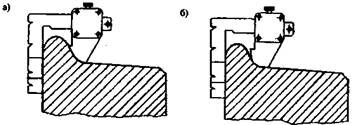 Рис. 1.  Шаблон для контроля вертикального подреза гребня бандажаа) Гребень бракуетсяб) Гребень не бракуется3.5.4. При ползуне (выбоине) на поверхности катания у локомотивов, моторвагонного подвижного состава более 1,0 мм.При обнаружении в пути следования у прицепного вагона МВПС ползуна (выбоины) глубиной более 1,0 мм, но не более 2,0 мм, разрешается довести его без отцепки от поезда со скоростью не выше 100 км/ч до ближайшего локомотивного депо.При наличии ползуна на колесных парах локомотивов и МВПС допускается их следование без отцепки от поезда до ближайшей станции со скоростью указанной в таблице 1, где колесные пары с ползунами должны быть заменены.Таблица 1В таблице 2 приведена длина ползуна в зависимости от его глубины и диаметра колеса.Таблица 2В миллиметрах(В редакции указания МПС России от 23.08.2000 № К-2273у)3.6. Запрещается выдавать в поезда ТПС с колесными парами, имеющими хотя бы один из следующих дефектов или отступлений:—                 выщербину, раковину или вмятину на поверхности катания глубиной более 3,0 мм и длиной: у локомотива и моторного вагона более 10,0 мм, а у прицепного вагона более 25,0 мм;—                 выщербину или вмятину на вершине гребня длиной более 4,0 мм;—                 разницу прокатов у левой и правой стороны колесной пары более 2 мм;—                 ослабление бандажа на колесном центре, зубчатого колеса на оси или ступице колесного центра, пальцев тягового привода в отверстиях приливов колесного центра, цельнокатаного колеса или колесного центра на оси;—                 опасную форму гребня (параметр крутизны — менее 6,0 мм для профилей с чертежной высотой гребня 30 мм и более; и менее 5,5 мм — для профилей с чертежной высотой гребня 28,0), измеряемую универсальным шаблоном УТ-1;—                 остроконечный накат гребня в зоне поверхности на расстоянии 2 мм от вершины гребня и до 13 мм от круга катания;—                 толщину гребня более 23 мм и менее 21 мм у 2-й и 5-й колесных пар электровозов ЧС2, ЧС2т, ЧС4, ЧС4т (до № 263) при измерении на расстоянии 16,25 мм от вершины гребня и более 24 мм и менее 19,5 мм при измерении шаблоном УТ-1;—                 острые поперечные риски и задиры на шейках и предподступичных частях осей;—                 протертое место на средней части оси локомотива глубиной более 4,0 мм, а на оси моторвагонного подвижного состава — более 2,5 мм;—                 местное или общее увеличение ширины бандажа или обода цельнокатаного колеса более 6,0 мм;—                 ослабление бандажного кольца более, чем в 3-х местах: по его окружности суммарной длиной ослабленного места более 30 % общей длины окружности кольца — для локомотивов и более 20 % для МВПС, а также ближе 100 мм от замка кольца;—                 толщину бандажей колесных пар менее (мм):  электровозов, кроме ВЛ22 в/и*, ВЛ23, ВЛ8, ВЛ60 в/и — 45 (на ВЛ10, ВЛ11 в/и, ВЛ15, ВЛ80 в/и, ВЛ85 в бесснежное время по разрешению начальника дороги допускается — 40);  электровозов В Л 22 в/и, В Л 23, ВЛ8, В Л 60 в/и и тепловозов с нагрузкой на ось 23 т и выше— 40;  тепловозов с нагрузкой на ось менее 23 т — 36;  моторных вагонов моторвагонного подвижного состава — 35;—                 толщиной ободьев цельнокатаных колес менее (мм):—                 тепловозов ТГМ (ТГМ-3, ТГМ-4, ТГМ-6) — 30;—                 прицепных вагонов моторвагонного подвижного состава — 25;—                 трещины в ободе, диске, ступице и бандаже колеса ТПС;—                 кольцевые выработки на поверхности катания у основания гребня глубиной более 1,0 мм, на конусности 1:3,5 более 2,0 мм и шириной более 15,0 мм.При наличии кольцевых выработок на других участках поверхности катания бандажа нормы браковки — как для кольцевых выработок, расположенных у гребня.(В редакции указания МПС России от 23.08.2000 № К-2273у)3.7. Обнаруженные дефекты при осмотре колесных пар под ТПС должны записываться в журнал технического состояния локомотива и в книгу записи ремонта.3.8. У колесных пар ТПС на каждом техническом обслуживании ТО-3 и плановом ремонте, но не реже одного раза в течение календарного месяца производить измерения проката (высоты гребня), толщины бандажей (ободьев цельнокатаных колес), толщины гребней, параметра крутизны (опасной формы) гребня и диаметра бандажей (колес)*. В случае, если конструкция ходовых частей ТПС не позволяет производить непосредственное измерение диаметра бандажей без их демонтажа, допускается вместо обмера производить оценку диаметров расчетным способом, исходя из толщины бандажа и диаметра колесного центра. В случае обточки бандажей без выкатки и перенодкатки колесных пар измерения обточенных и замененных колесных пар проводятся как до, так и после обточки (переподкатки). Результаты замеров следует заносить в книгу в соответствии с формой, утвержденной МПС России. Замеры должны выполняться работником, назначенным начальником депо, после сдачи им экзаменов комиссии депо на знание настоящей Инструкции.Периодичность контрольных обмеров колесных пар начальниками депо, их заместителями и приемщиками локомотивов устанавливается начальником службы локомотивного хозяйства в зависимости от положения с износом гребней бандажей в различных депо дороги.(В редакции указания МПС России от 23.08.2000 № К-2273у)4. ВИДЫ, СРОКИ И ПОРЯДОК ОСВИДЕТЕЛЬСТВОВАНИЯ КОЛЕСНЫХ ПАР4.1. Колесные пары за время своей работы, помимо осмотров под ТПС, должны подвергаться обыкновенному и полному освидетельствованию.4.2. Все виды освидетельствования колесных пар должны производиться работниками, получившими право на выполнение этих работ, после соответствующей проверки знаний (экзаменов).4.3. Удостоверение на право производства освидетельствований колесных пар обязаны иметь:— начальники, заместители начальников, технологи и мастера колесных цехов, начальники ОТК и мастера ОТК колесных цехов, заводские инспектора-приемщики и приемщики локомотивов в депо, заместители начальников депо по ремонту и главные инженеры заводов и депо, мастера цехов периодического ремонта в депо(В редакции указания МПС России от 23.08.2000 № К-2273у).4.4. Экзамены на право производства освидетельствования колесных пар должны производиться комиссиями в составе:— на заводах — дорожного ревизора по безопасности движения по локомотивному хозяйству, главного инженера завода, начальника ОТК и инспектора-приемщика Главного управления локомотивного хозяйства МПС (там, где они имеются);— в депо, производящих ремонт колесных пар со сменой элементов, — дорожного ревизора по безопасности движения по локомотивному хозяйству и главного инженера службы локомотивного хозяйства. Эти же комиссии экзаменуют заводских инспекторов-приемщиков, начальников ОТК, главных инженеров локомотивостроительных и локомотиворемонтных заводов, а также приемщиков локомотивов всех локомотивных депо;— в остальных депо — ревизора отделения по безопасности движения поездов по локомотивному хозяйству, начальника или заместителя начальника локомотивного (технического) отдела отделения дороги.Работники, имеющие право на освидетельствование колесных пар, должны подвергаться не реже, чем 1 раз в 2 года повторным экзаменам теми же комиссиями. Результаты экзаменов оформляются актом. Форма выдаваемого удостоверения приведена в приложении 4.Проверка знаний настоящей Инструкции остальными работниками, связанными с эксплуатацией и ремонтом колесных пар, должна выполняться комиссией, назначаемой руководителем предприятия в указанные сроки. Результаты проверки знаний оформляются протоколом.(В редакции указания МПС России от 23.08.2000 № К-2273у)4.5. Обыкновенное освидетельствование колесных пар производится во всех случаях подкатки их под ТПС в депо, за исключением указанных в п. 3.1, в том числе при ТР-2 колесных пар моторных вагонов электропоездов.(В редакции указания МПС России от 23.08.2000 № К-2273у)4.6. Полное освидетельствование колесных пар ТПС производится:при ремонте на заводах и в депо, выполняющих ремонт колесных пар ТПС со сменой элементов (хотя бы одного элемента);при неясности клейм и знаков последнего полного освидетельствования;при наличии повреждений колесной пары после крушения, аварии, столкновения или схода с рельсов, а также любых видимых повреждений, выявленных при внешнем осмотре, кроме отклонений, выявленных на профиле бандажа, которые могут быть устранены обточкой.4.7. Колесная пара, выкаченная из-под ТПС до очистки и освидетельствования, должна быть осмотрена с целью выявления сдвига бандажей на колесных центрах, ступиц на оси, трещин на средней части оси, на центрах, бандажах или цельнокатаных колесах.4.8. При обыкновенном освидетельствовании колесных пар должны выполняться все проверки, предусмотренные осмотром колесных пар под ТПС и дополнительно проводиться:—                 очистка от грязи и смазки или обмывка в моечной машине;—                 проверка установленных клейм и знаков;—                 проверка магнитным дефектоскопом открытых, частей осей, зубьев зубчатых колес, пальцев тягового привода, у локомотивов с гидравлическими и механическими приводами, имеющими кожуха (корпуса), не позволяющие выполнять магнитную дефектоскопию, проверку состояния зубьев прямозубых зубчатых колес провести ультразвуковой дефектоскопией (УЗД);—                 проверка ультразвуковым дефектоскопом шеек и подступичных частей осей моторвагонного подвижного состава. При отсутствии ультразвукового дефектоскопа демонтировать внутренние кольца подшипников и произвести магнитную дефектоскопию шеек;—                 проверка соответствия размеров всех элементов колесной пары установленным нормам допусков и износов (согласно приложению 5);—                 проверка состояния пружинных пакетов и заклепок зубчатых колес, плотность насадки косозубых венцов, а также болтов, крепящих венцы зубчатых колес;—                 проверка состояния упругих элементов, дисков тарелок;—                 крепление стопорных колец упругих зубчатых колес тепловозов;—                 ревизия узлов с подшипниками качения в случаях, когда это предусмотрено Инструкцией по содержанию и ремонту узлов с подшипниками качения локомотивов и моторвагонного подвижного состава (приложение 11);—                 проверка УЗД удлиненных ступиц колесных центров на электровозах серий ВЛ-8, ВЛ-Юв/и, ВЛ-Пв/и, ВЛ-15, ВЛ-23, ВЛ-бОв/и, ВЛ-65, ВЛ-80в/и, ВЛ-85, ЧС2, ЧС2Т (кроме колесных пар с приваренными кольцами на внутренних торцевых поверхностях ступиц);—                 окраска открытых мест оси.Обыкновенное освидетельствование колесных пар должны производить мастер, приемщик и дефектоскопист с записью результатов освидетельствования в книгу формы ТУ-21 (приложение 10) и паспорт колесной пары.(В редакции указания МПС России от 23.08.2000 № К-2273у)4.9. При полном освидетельствовании колесных пар должны выполняться все работы, предусмотренные обыкновенным освидетельствованием и дополнительно производится:замена забракованных элементов;очистка колесной пары от краски (на литых необработанных поверхностях колесных центров допускается неполная очистка от краски, не мешающая визуальному контролю за наличием трещин);осмотр пластин пакетов и пазов зубчатых колес электровозных колесных пар со снятием боковых шайб;проверка магнитным дефектоскопом призонных болтов зубчатых колес (при их постановке);проверка плотности посадки призонных болтов зубчатых колес остукиванием двухсотграммовым молотком по головке болта, с от-ворачиванием гаек или с помощью специального устройства, определяющего по звуку плотность посадки болтов;проверка ультразвуковым дефектоскопом закрытых частей осей (для движущих колесных пар дизель-поездов и автомотрис — только подступичных частей осей);переформирование с проверкой неразрушающим контролем всех элементов колесных пар электровозов со сроком службы колесных пар более 8 лет;постановка клейм и знаков полного освидетельствования.(В редакции указания МПС России от 23.08.2000 № К-2273у)4.10. Ремонтные пункты, выполняющие ремонт колесных пар со сменой элементов и полное освидетельствование должны быть оборудованы устройствами, позволяющими производить очистку элементов колесной пары от старой краски до металла.Разрешается производить очистку колесных пар металлическими щетками.4.11. Для механизированной очистки колесных пар в моечных машинах применяются растворы с техническими моющими средствами (ТМС) на основе поверхностно-активных веществ (ПАВ). Концентрация растворов, их температура должны выдерживаться в соответствии с технологической документации, утвержденной в установленном порядке.При обмывке колесных пар ТПС раствором с ТМС роликовые подшипники опоры корпуса редуктора, для предупреждения попадания в них моющей жидкости, должны быть заполнены консистентной смазкой и закрыты защитным кожухом.5. НЕИСПРАВНОСТИ КОЛЕСНЫХ ПАР И СПОСОБЫ ИХ УСТРАНЕНИЯ5.1. Неисправности осей, требующие ремонта или замены, приведены в таблице 3.(В редакции указания МПС России от 23.08.2000 № К-2273у)Таблица 3Примечания:Волосовинами называются продольные тонкие расслоения металла, получившиеся вследствие раскатки газовых пузырей или неметаллических включений, имевшихся в металле.Под строчечным понимается расположение волосовин на поверхности оси по ее образующей.Волосовины, составляющие одну строчку и имеющие длину на шейке менее 10.0 мм, на подступичной и нреднодстуннчиой части менее 15,0 мм и на средней, част и оси менее 25 мм. принимаются за одну волосовину длиной, равной общему отрезку прямой, на которой они расположены.Расположение волосовин, при котором в любом месте их число на площади размером 50 х 50 мм превышает 5 шт. считается скученным. При этом волосовины длиной до 1,0 мм при нестрочечном их расположении не учитываются.У забракованной оси поверхность шеек, клейма и знаки зарубить крестообразно зубилом.Пол пленой понимается топкое, местное «ячыкообразное» отслоение металла частично соединенное с основным металлом(Таблица 3 в редакции указания МПС России от 23.08.2000 № К-2273у, в том числе: номер таблицы, пункты 5.1.9, 5.1.14, 5.1.19 в новой редакции, пункт 5.1.23 и пункт  6 примечаний введены вновь)5.2.  Неисправности бандажей  и  ободьев  цельнокатаных  колес, требующие ремонта или замены приведены в таблице 4.(В редакции указания МПС России от 23.08.2000 № К-2273у)Таблица 4Примечания:1.                  Под раковиной понимается дефект металлургического происхождения в виде неметаллических включений (песка, шлака), закатанных внутрь металла, и пустот от усадки металла при неравномерном остывании, выходящих на поверхность катания колеса по мере его износа.2.                  Под вышербинами понимается выкрашивание кусочков металла на поверхности катания.3.                  У забракованного бандажа клейма и знаки зарубить крестообразно зубилом.4.                  Исключен5.                  Под пленой понимается тонкое, местное «языкообразное» отслоение металла частично соединенное с основным металлом, располагается только с наружной боковой поверхности обода колеса.(Таблица 4 в редакции указания МПС России от 23,08.2000 № К-2273у, в том числе: номер таблицы, пункты 5.2.1, 5.2.10, 5.2.11, 5.2.15, 5.2.16, 5.2.21 в новой редакции, пункт 5.2.5 и пункт 4 примечаний исключены, пункт 5.2.23 введен вновь)5.3. Неисправности колесных центров, зубчатых и цельнокатаных колес, требующие ремонта или замены приведены в таблице 5.Таблица 56. РЕМОНТ И ФОРМИРОВАНИЕ КОЛЕСНЫХ ПАР6.1. Общие требования6.1.1. Для колесных пар ТПС устанавливаются следующие виды ремонта:—    без смены элементов — обточка ободьев цельнокатаных колес и бандажей, обточка, накатка и шлифовка шеек осей, замена заклепок и пластинчатых пакетов зубчатых колес колесных пар, опробование на прессе колесных пар с признаками ослабления, крепление зубчатого венца, замена призонных болтов, а также ремонт упругих зубчатых колес, не требующий распрессовки центров, наплавка гребней и плазменное упрочнение гребней бандажей;—    со сменой элементов — замена осей, колесных центров, цельнокатаных колес, бандажей, зубчатых колес или их венцов и других деталей, требующих для их замены спрессовки колеса (центра). К ремонту колесных пар со сменой элементов также относится перепрессовка ослабших колесных центров, зубчатых колес.6.1.2. Одиночные колесные пары ТПС, направляемые для смены или ремонта отдельных элементов на завод или в депо, имеющие право на производство полного освидетельствования, должны подвергаться полному освидетельствованию с постановкой установленных клейм. Замененные элементы таких колесных пар должны удовлетворять требованиям настоящей Инструкции по допускам полного освидетельствования.6.1.3. Перед обработкой новых цельнокатаных колес, бандажей, колесных центров, зубчатых колес, венцов и центров зубчатых колес, поковок осей они должны быть проверены контрольным мастером ОТК, а в депо — приемщиком локомотивов и мастером, которые устанавливают соответствие их действующим стандартам и техническим условиям, а также наличие на них установленной маркировки и актов технической приемки завода-изготовителя (сертификатов).6.2. Обработка новых и старогодних осей.6.2.1. Для правильной обработки осевых шеек на торцах новой (сверленой и несверленой) оси предварительно разделываются центровые отверстия согласно рисунку 2.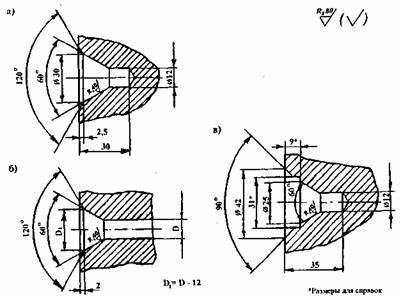 Рис. 2. Отверстия центровые для осей: а — несверленых; б — сверленных; в — с торцевым креплением подшипников гайкой6.2.2. На торцах осей электровозов с подшипниками скольжения нанести контрольную окружность диаметром 160 мм. Ширина и глубина контрольной окружности должна быть 0,5 мм. На осях с подшипниками качения контрольную окружность нанести согласно чертежу.6.2.3. При каждой обработке колесных пар на станке следует предварительно проверить правильность расположения центровых отверстий и при необходимости восстановить их соосность с контрольными окружностями.Если чертежом не предусмотрены контрольные окружности, проверить правильность расположения центровых отверстий по кромкам или поверхностям шеек оси, и при необходимости, восстановить их соосность.6.2.4. После механической обработки оси упрочняются накатыванием роликами в шейках под подшипники, предподступичных, под-ступичных и средних частях, в галтелях перехода от одних частей к другим по нормативной документации на накатывание осей, утверж-денной в установленном порядке. Упрочняющую накатку шеек, предподступичных и подступичных частей и галтелей между этими частями старогодних осей производить после каждой их обточки.(В редакции указания МПС России от 23.08.2000 № К-2273у)6.2.5. Новая пли старогодняя обработанная ось должна иметь шероховатость поверхности и размеры в полном соответствии с чертежами, техническими условиями и настоящей Инструкцией. При этом параметр шероховатости поверхностей оси должен быть:—    шеек под моторно-осевые подшипники маневровых и промышленных локомотивов — Ra не более 1,25 мкм, магистральных локомотивов — Ra не более 0,63 мкм (допускается Ra не более 1,25 мкм по согласованию с заказчиком);—    шеек под подшипники качения и подступичных частей — Ra не более 1,25 мкм;—    средней части (кроме осей промышленных тепловозов, не подвергающихся накатке) и торцов осей с упорными подшипниками скольжения — Ra не более 2,5 мкм;—    торцов осей с упорными подшипниками качения и осей тепловозов с дышловым приводом — Ra не более 10 мкм.На шейках под подшипники качения не допускается непостоянство диаметра в поперечном и продольном сечениях более 0,015 мм, радиальное биение (при проверке в центрах) — более 0,05 мм на оси. На подступичных частях оси не допускается непостоянство диаметра в поперечном и продольном сечениях более 0,05 мм. В случае конусообразности больший диаметр должен быть обращен к середине оси.(В редакции указания МПС России от 23.08.2000 № К-2273у)6.2.6. Обточку шеек осей разрешается производить как до запрессовки, так и после запрессовки оси и обточки поверхности катания колесной пары.6.2.7. Обточку и шлифовку шеек и предподступичных частей осей, бывших в эксплуатации, необходимо производить при наличии на них следующих дефектов: недопустимых рисок и задиров, забоин шейки и предподступичной части оси, а также при недопустимой местной выработке шейки под моторно-осевой подшипник;—                 свыше установленных допусков непостоянства диаметра в поперечном и продольном сечениях, радиального биения;—                 радиусов галтелей менее допустимых;—                 повреждений от коррозии;—                 продольных плен и волосовин.После обточки и шлифовки размеры шеек, предподступичных частей, их непостоянства диаметра в поперечном и продольном сечениях и радиусы галтелей должны находиться в пределах установленных норм, а шероховатость — соответствовать шероховатости, установленной для новой оси.(В редакции указания МПС России от 23.08.2000 № К-2273у)6.2.8. Для плавного захода оси в ступицу при запрессовке наружный конец подступичной части оси обтачивается на конус с разностью диаметров 0,9—1,8 мм на длине 4—10 мм для всех типов осей, за исключением электровозных, для которых длина запрессовочного конуса должна быть 17—20 мм и осей колесных пар моторного вагона электросекций и немоторных вагонов дизель-поездов — 7—15 мм.Переход от запрессовочного конуса к цилиндрической поверхности подступичной части оси должен быть плавным.Предпочтительно выполнять заходную часть оси длиной 10 — 15 мм скругленой, радиусом (рис. 3), величина которого определяется по формуле:R = (1±0,06)D0n,где D0n — диаметр подступичной части оси.Плавный переход от фаски к торцу выполнять радиусом 3 мм.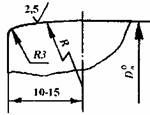 Рис. 3.6.2.9. При изготовлении новых осей для запрессовки в старые центры разрешается увеличивать диаметр их подступичных частей против размера по чертежу в пределах норм, указанных в приложении 5.6.2.10. Галтели, центровые отверстия, пазы в торцах осей должны проверяться шаблонами. При проверке галтелей допускается просвет между галтелью и шаблоном не более 0,4 мм.6.2.11. Середина оси обозначается керном и определяется относительно торцов оси при подшипниках скольжения и относительно упорных торцов предподстуличных частей при подшипниках качения. Размер керна по диаметру должен быть не более 2,0 мм.Разница размеров от торцов оси до керна при подшипниках скольжения и относительно упорных торцов предподступичных частей при подшипниках качения должна быть не более 1,0 мм.6.2.12. Разрешается перетачивать бывшие в эксплуатации маломерные оси отечественного производства в оси других типов меньших размеров. При этом оси, забракованные по наличию поперечных третий, переточке не подлежат.6.2.13. Перед запрессовкой новые и старогодние оси проверяются магнитным дефектоскопом по всей длине. Кроме того, каждая заготовка должна быть подвергнута сквозному прозвучиванию ультразвуковым дефектоскопом. При непрозвучивании ось бракуется. Такую ось разрешается подвергнуть повторной термообработке и проверке ультразвуком.6.3. Обработка новых и старогодних центров, цельнокатаных и зубчатых колес.6.3.1. После окончательной обработки новые и старогодние колесные центры, цельнокатаные и зубчатые колеса, центры зубчатых колес должны иметь шероховатость поверхностей и размеры в полном соответствии с чертежами, техническими условиями и настоящей Инструкцией. Зубья зубчатых колес (венцы) должны быть проверены магнитным дефектоскопом.6.3.2. При насадке нового центра на старую ось для обеспечения требуемого натяга диаметр отверстия ступицы разрешается выполнять в соответствии с диаметром подступичной части оси.6.3.3. Во избежание задиров при запрессовке и распрессовке отверстия ступиц должны иметь запрессовочный конус с закруглениями кромок согласно чертежам.Предпочтительно выполнять заходную часть отверстия ступиц длиной 10 — 15 мм скругленой, радиусом (рис. 4); величина которого определяется по формуле:R = (1±0,06) D0n,где D0n — посадочный диаметр отверстия ступицы.Плавный переход от фаски к торцу выполнять радиусом 3,0 мм.6.3.4. Отверстия в ступицах колесных центров, цельнокатаных и зубчатых колес должны быть соосны с ободом, без вмятин и забоин, а их ось — перпендикулярна торцовым поверхностям ступицы и боковым граням обода. Допуск непостоянства диаметра отверстия в поперечном и продольном сечениях не более 0,05 мм. В случае конусообразности больший диаметр должен быть обращен к середине оси. Отклонение от крутости на немоторных колесных парах электропоездов и дизель-поездов не более 0,013 мм, остальных — не более 0,025 мм.При этом шероховатость поверхности отверстия ступицы колесного центра или цельнокатаного колеса колесной пары Ra не более 2,5 мкм — при тепловом способе формирования, Ra, не более 5 мкм — при прессовом способе формирования.Разность толщины стенок ступицы в разных местах по окружности допускается не более 5,0 мм (4,0 мм для ступицы колеса немоторных вагонов электропоездов и дизель-поездов, а для тепловозов с дышловым приводом — не более 10 мм).(В редакции указания МПС России от 23.08.2000 № К-2273у)6.3.5. Чистовую расточку отверстий ступиц центров и запрессовку осей разрешается производить как до, так и после насадки бандажей у всех типов колесных пар. На центрах колес с удлиненной ступицей (под зубчатое колесо) отверстие ступицы растачивать после напрессовки зубчатого колеса.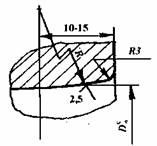 Рис. 46.3.6. Во всех случаях, когда отклонение от профиля продольного сечения или крутости посадочной поверхности ступицы более допустимых значений или на посадочной поверхности имеются задиры, раковины или черновины, отверстие ступицы колесного центра или зубчатого колеса расточить для насадки на ось большего диаметра или восстановить наплавкой (кроме зубчатых и цельнокатаных колес) для посадки на ось того же или меньшего диаметра. Увеличение или уменьшение диаметра отверстий ступиц допускается в пределах норм на изменение размеров подступичных частей осей.При расточке ступицы старогоднего центра с бандажом установка центра на станке производится по обточенным поверхностям бандажа.6.3.7. Посадочная поверхность обода по образующей должна быть параллельной оси. Допускается:непостоянство диаметра в продольном сечении не более 0,1 мм;непостоянство диаметра в поперечном сечении не более 0,2 мм при диаметре обода до 1175 мм;шероховатость поверхности сопряжения с бандажом Ra не более 5,0 мкм;уменьшение диаметра и ширины обода — согласно приложению 5;разность в толщине обода в разных местах не более 5,0 мм;разность расстояний между ободьями у одной колесной пары — не более 1,0 мм.Уклон боковых граней проверяется шаблоном.Кромки обода закругляют радиусом 2,0 мм или делают фаску 2 х 45°.(В редакции указания МПС России от 23.08.2000 № К-2273у)6.3.8. Старую колесную пару после снятия с нее бандажей следует установить на станок для обработки колесных центров до полного удаления черновик. Допускается оставление не более 2-х черновик площадью 16 см2 (наибольшая длина черновины — 40 мм). После проточки ободья должны удовлетворять требованиям п. 6.3.7 настоящей Инструкции.6.3.9. Отверстия для водил в дисковых центрах колесных пар сверлятся перпендикулярно поверхности диска с закруглением кромок радиусом 3 - 4 мм. Прожигание этих отверстий автогеном запрещается.6.3.10. При обработке пазов в венцах и центрах зубчатых колес электровозов особое внимание следует обращать на совпадение пазов венца с пазами центра. Точность обработки должна обеспечивать совпадение всех пазов венца с пазами центра при совмещении какого-либо паза с любым пазом центра. Несовпадение допускается не более 0,2 мм.Углы в пазах венца подлежат закруглению радиусом 5 мм и не должны иметь грубых рисок от резца.6.4. Ремонт зубчатых колес.6.4.1. При ремонте колесных пар у зубчатых колес следует убедиться в отсутствии трещин, предельного износа и других дефектов на зубьях, плотность посадки венцов на ободе и зубчатых колес с пластинчатыми пакетами, кроме того, снять шайбы, проверить износ пазов, перебрать пакеты с заменой негодных пластин и прокладок. Размеры пазов должны соответствовать установленным нормам. Пластинчатые пакеты поставить в пазы с натягом в пределах от 0,4 до 1,0 мм.Проверить состояние элементов упругих зубчатых колес тепловозов.6.4.2. При неплановых ремонтах колесных пар в депо боковые шайбы зубчатых колес электровозов следует снять при наличии ослабления пружинных пакетов в том случае, если перемещение венца зубчатых колес по окружности превышает 0,75 мм. При этом, не допускается наличие в пружинных пакетах изломанных пластин. Пружинные пакеты перебрать с заменой негодных пластин и прокладок.(В редакции указания МПС России от 23.08.2000 № К-2273у)6.4.3. При переборке пластин пакетов соблюдаются следующие условия:—    толщина каждого конца прокладки должна быть меньше толщины ее средней части на 1,8 — 2,0 мм:—    толщина пластин должна соответствовать нормам допусков:—    общая толщина собранного пакета в его средней части должна быть больше полусуммы ширины верхней и нижней части паза центра зубчатого колеса на 0,4 — 1,0 мм. Измерение пакета должно производиться в сжатом состоянии.6.4.4. Для удобства и быстрого нахождения центра отверстия под заклепку во время сборки шайб на одинаковом расстоянии от центра отверстия под заклепку в обе стороны по диаметру необходимо ставить 2 керна.6.4.5. Трещины, которые разрешено устранять согласно п. 5.3.17 настоящей Инструкции, могут выводиться шлифованием вручную абразивным кругом по ГОСТ 2424-83. Абразивные круги следует применять мягкие или средней жесткости (СМ или 2М), зернистостью 20П — 40П. Тип плоский ПП или конический типа 3 ГОСТ 2424-83, заправленный по профилю (рис. 5). Шлифование производить до полного устранения трещин с торца и по длине. Форма выкружки показана на рис. 6. Допускается производить машинную зачистку по всей длине впадины шлифованием или лезвийной обработкой, при этом допустимое уменьшение толщины ножки зуба — не более 3 мм. Переход от обработанной поверхности к впадине должен быть плавным без острых ступенек и заглубления впадины. Допускается обработка всех впадин. После выведения трещин произвести магнитную дефектоскопию зачищенных мест. Допускается обработанные места подвергать упрочнению наклепом с помощью пневматического молотка, оснащенного бойком (рис. 7) или многобойковым наконечником, а также дробенаклепом по технологии, утвержденной в установленном порядке.6.4.6. При установке зубчатого венца на колесный центр допускается зазор не более 0,1 мм на длине не более 1/3 окружности и увеличение диаметра отверстий под призонные болты не более чем на 2 мм (для электросекций — не более чем на 4 мм).(В редакции указания МПС России от 23.08.2000 № К-2273у)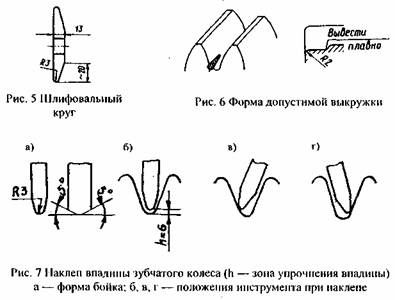 6.4.7. При ремонте упругих зубчатых колес тепловозов необходимо проверить диск зубчатого венца магнитным дефектоскопом на наличие трещин. Боковые тарелки проверить методом неразрушающего контроля.(В редакции указания МПС России от 23.08.2000 № К-2273у)6.4.8. При ремонте разорванные стопорные кольца следует соединить электросваркой.6.4.9. При ремонте ролики упругих зубчатых колес — проверить на огранку, сколы, трещины.6.4.10. При разборке упругих зубчатых колес — проверить амортизаторы на наличие перекосов втулок и трещин в резиновом слое.6.4.11. При наличии других дефектов ремонт элементов упругих зубчатых колес производить в соответствии с требованиями действующих технологических инструкций.6.5. Расточка новых и старогодних бандажей.6.5.1. Перед расточкой бандажи подобрать по твердости (по телу бандажа) по данным сертификата.Разность твердости бандажей на одной колесной паре локомотива и моторвагонного подвижного состава допускается НВ 24.6.5.2. Для обеспечения необходимой плотности насадки (натяга) на обод, внутренний диаметр нового или старогоднего бандажа должен быть меньше диаметра обода центра на 1,2 — 1,6мм на каждые 1000 мм диаметра обода колесного центра.6.5.3. Внутреннюю поверхность бандажа расточить с обеспечением шероховатости Ra не более 5,0 мкм и соблюдением размеров упорного бурта и выточки согласно чертежу. При этом высоту бурта разрешается уменьшить не более чем на 2,0 мм против чертежного размера.(В редакции указания МПС России от 23.08.2000 № К-2273у)6.5.4. Радиусы сопряжения элементов профиля выточки под бандажное кольцо должны быть не менее 2,5 мм, параметр шероховатости поверхности выточки должен быть Ra не более 5 мкм. На кромках выточки, выходящих на внутреннюю посадочную поверхность бандажа, должны быть фаски шириной 1,5 мм под углом 45°.(В редакции указания МПС России от 23.08.2000 № К-2273у)6.5.5. При расточке бандажа непостоянство диаметра в поперечном сечении допускается не более 0,2 мм при диаметре до 1175 мм и не более 0,3 мм при диаметре до 1250 мм.Непостоянство диаметра в продольном сечении внутренней поверхности бандажа — не более 0,1 мм.(В редакции указания МПС России от 23.08.2000 № К-2273у)6.5.6. На обработанной внутренней поверхности бандажа у бурта и выточки на ширине до 10 мм черновины не допускаются. На остальной части этой поверхности не допускаются черновины площадью более 16 см2 (наибольшая длина черновины 40 мм). Черновин с площадью до 16 см2 должно быть не более 2 штук.6.5.7. При обнаружении в процессе расточки внутренних дефектов металла (расслоений, раковин, трещин, неметаллических включений), которые не будут удалены при окончательной обработке внутренней поверхности, новый бандаж бракуется с составлением акта для предъявления рекламации заводу-изготовителю.6.5.8. Для рационального использования старогодних бандажей разрешается растачивать их для насадки на другие центры.6.6. Насадка (смена) бандажей.6.6.1. Снятие старогодних бандажей производится нагреванием бандажа до температуры не выше 300°С. Перед нагревом бандажа выбить или вырезать на станке бандажное кольцо. Негодные бандажи разрешается разрезать газовой горелкой с соблюдением особой осторожности с целью недопущения повреждения обода колесного центра. Рекомендуется снятие бандажей после вырезки бандажного кольца прессовым способом.Запрещается применение искусственного охлаждения колесных центров после снятия с них бандажей и самих бандажей (старогодних).6.6.2. Расточенные новые или старогодние бандажи, а также центры обмерить для проверки натяга, непостоянства диаметра в поперечном и продольном сечениях. В случае конусообразности внутренней поверхности бандажа ее направление должно совпадать с направлением конусообразности цилиндрической поверхности обода колесного центра, причем разница значений отклонений непостоянства диаметров в продольных сечениях бандажа и обода должна быть не более 0,05 мм, а больший натяг на ширине бандажа должен приходиться на его наружную часть.Запрещается производить обмер не остывших до температуры окружающего воздуха бандажей и центров. Внутренняя обработанная поверхность нового бандажа должна быть проверена магнитным дефектоскопом или ультразвуковым дефектоскопом в случае использования бандажа с наплавленной поверхностью.(В редакции указания МПС России от 23.08.2000 № К-2273у)6.6.3. Нагрев бандажей для насадки на центр производится на электрическом или газовом горне, обеспечивающем равномерный нагрев до 250 — 300°С. Разность температур различных участков бандажа при нагреве допускается не более 50°С. Контроль температурынагрева осуществляется по диаграмме нагрева или термоиндикаторными карандашами, а также другими приборами и устройствами, позволяющими контролировать температуру бандажа и автоматическое отключение нагревателя, не допуская превышение температуры нагрева бандажа.6.6.4. Результаты измерения температуры нагрева бандажа, знаки заводов-изготовителей насаживаемого бандажа и оси колесной пары заносятся в цеховой журнал учета насадки бандажей и заверяются подписями исполнителя и мастера. В случае насадки бандажей на центры без оси вместо маркировки оси записывается в цеховой журнал заводская маркировка центра.(В редакции указания МПС России от 23.08.2000 № К-2273у)6.6.5. Внутреннюю поверхность бандажа и наружную поверхность обода колесного центра перед нагревом протереть сухой чистой ветошью.6.6.6. Запрещается:—                 производить насадку бандажей вне помещения;—                 насаживать на центры неравномерно нагретые бандажи;—                 насаживать бандажи на центры, у которых отверстия ступиц окончательно расточены под запресовку осей;—                 при смене бандажей ставить прокладки между бандажом и ободом.6.6.7. Укрепление бандажей на колесных центрах производить бандажным кольцом из проката по ГОСТ 5267.10-90 (рис. 8). Кольцо заводить в выточку бандажа только утолщенной стороной. Бандажное кольцо сгибать на специальном станке из цельного или составного куска, состоящего не более чем из четырех частей, сваренных на контактной машине, газовой или электросваркой с зачисткой швов заподлицо. Запрещается сваривать встык бандажное кольцо, заведенное в паз, или приваривать его к бандажу или ободу колесного центра.6.6.8. Бандажное кольцо заводится в выточку бандажа сразу после его насадки.Заводка кольца при бандаже, остывшем до температуры ниже 200°С, запрещается. Зазор между концами кольца более 2,0 мм не допускается.Запрещается производить обрубку излишка бандажного кольца на бандаже без подкладки.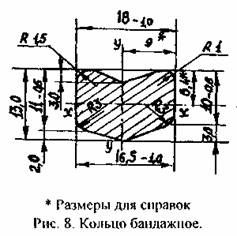 6.6.9. После заводки бандажного кольца прижимной бурт бандажа необходимо обжать на специальном прессе с усилием на ролик не более 50х104 Н (50 тс). Калибровку манометра пресса проводить не реже одного раза в месяц. Обжатие бурта бандажа должно быть закончено при его температуре не ниже 100°С. Бандажное кольцо после обжатия бурта должно сидеть плотно, что определяется по звуку от ударов слесарным молотком.(В редакции указания МПС России от 23.08.2000 № К-2273у)6.6.10. Колесная пара или колесо после заводки и завальцовки бандажного кольца должны медленно остывать. Запрещается искусственное охлаждение, а также выставление колесной пары за пределы помещения до полного ее остывания. Плотность насадки бандажа должна гарантироваться двумя проверками натяга перед насадкой (техником по замерам и мастером или контрольным мастером ОТК). Плотность насадки бандажа проверяется после его остывания по звуку от ударов слесарным молотком по поверхности катания в разных точках.6.6.11. Для контроля за сдвигом бандажа после его насадки на обод на наружных гранях бандажа и обода нанести контрольные отметки на одной прямой по радиусу колеса.Контрольная отметка на бандаже в виде 4 — 5 кернов глубиной 1,5 — 2,0мм должна начинаться на расстоянии не менее 10 мм от кромки упорного бурта и располагаться на длине 24 мм с равными интервалами между кернами. Контрольная отметка на ободе колесного центра должна быть в виде канавки глубиной до 1,0 мм, наносимой притупленным инструментом. Контрольные отметки ставятся на колесных парах со спицевыми центрами — против одной из спиц, на колесных парах с двухдисковыми центрами — против прилива с заводской маркировкой центра, а на однодисковых центрах — против одного из технологических отверстий.В паспорт колесной пары записывается значение твердости бандажей, указанное в сертификатах.6.6.12. При смене одного бандажа подборка твердости производится по данным паспорта колесной пары и сертификата. В случае отсутствия данных о твердости остающегося бандажа в паспорте колесной пары твердость вновь насаживаемою бандажа должна соответствовать НВ 285 — 293.6.7. Прессовые работы6.7.1. Прессовые работы при ремонте и формировании колесных пар производятся на специальном гидравлическом прессе, оборудованном самопишущим прибором для записи диаграммы запрессовки и двумя манометрами.Класс точности самопишущего прибора должен быть не ниже 1,5 %, погрешность хода диаграммы — не более 2,5 %, толщина линии записи — не более 0,6 мм, ширина диаграммной ленты — не менее 100 мм, масштаб записи по длине должен быть не менее 1:2, а 1,0 мм диаграммы по высоте должен соответствовать усилию не более 25 кН (2,5 тс).Манометр, предназначенный для контроля усилия при запрессовке, должен иметь класс точности не ниже 1,5 %. Манометр, предназначенный для контроля усилия при распрессовке должен иметь на шкале контрольную черту, показывающую максимально допустимое усилие для пресса.(В редакции указания МПС России от 23.08.2000 № К-2273у)6.7.2. Не реже одного раза в год проводится калибровка рабочего манометра и самопишущего прибора. При расхождениях в показаниях манометра и самопишущего прибора ниже установленных классов точности (1,5 %) назначается внеочередная их калибровка.Каждый раз после поверки манометра или самопишущего прибора следует производить пробную запрессовку оси в присутствии контрольного мастера ОТК на заводе или мастера в депо.Кроме того, один раз в год и во всех случаях неисправности манометры и самопишущий прибор должны подвергаться поверке с ремонтом, пломбированием и записью результатов поверки в паспорт каждого прибора в соответствии с действующими положениями Госстандарта России.(В редакции указания МПС России от 23.08.2000 № К-2273у)6.7.3. Манометры должны быть запломбированы, самопишущий прибор заперт и запломбирован. Ключи от самопишущего прибора и пломбиры должны храниться у контрольного мастера ОТК на заводе или мастера в депо.Если конструкция самопишущего прибора требует установки и снятия диаграммною бланка при каждой запрессовке, такой самопишущий прибор не пломбируется, но кожух его должен быть сблокирован с электромотором пресса так, чтобы запрессовка не могла производиться при открытом кожухе самопишущего прибора.(В редакции указания МПС России от 23.08.2000 № К-2273у)6.7.4. Зарядку самопишущего прибора лентой должен производить контрольный мастер ОТК на заводе или мастер в депо. Изъятие ленты из прибора и оформление диаграммы производится по окончании запрессовочной операции или после выхода диаграммы наружу из футляра.(В редакции указания МПС России от 23.08.2000 № К-2273у)6.7.5. У каждого пресса должна быть вывешена таблица перевода показаний манометра на усилие плунжера и таблица допустимых запрессовочных усилий для колесных пар различных типов.6.7.6. При установке колесных пар на пресс необходимо обеспечить совпадение геометрических осей прессуемых элементов колесной пары и упорных приспособлений с геометрической осью плунжера пресса. Горизонтальность оси колесной пары проверять по уровню.6.7.7. Вспомогательные приспособления (упорные кольца, стаканы, шайбы), применяемые при прессовых работах, должны находиться в исправном состоянии и их размеры — соответствовать типам колесных пар. Поверхность упорных стаканов, соприкасающаяся с плунжером пресса, должна быть сферической.Состояние вспомогательных приспособлений должны проверять ежемесячно контрольные мастера ОТК на заводе и мастера в депо.6.7.8. При распрессовке колесных пар самопишущий прибор и манометр, предназначенный для контроля усилий запрессовки, следует выключать во избежание их повреждений.Усилие распрессовки контролировать по второму манометру, предназначенному для данной цели, не допуская при этом превышения предельного усилия пресса.Перед распрессовкой колесных пар с маслосъемом надлежит произвести подпрессовку масла в зону соединения колесного центра (зубчатого колеса) с осью до выхода масла из под ступицы.6.7.9. Во избежание повреждения колесного центра колесных пар электровозов серии ЧС, разрешается распрессовывать колесный центр при насаженном бандаже.6.7.10. В случае, если колесная пара не поддается распрессовке предельным усилием, бандаж следует снять или произвести подогрев ступицы центра колеса, или применять одновременно обе операции. Если колесная пара при этом не распрессовывается, то разрешается:—    при негодной оси отрезать ее газовой горелкой у ступицы колеса и затем выжечь середину подступичной части оси, а остатки выпрессовать;—    при годной оси и негодном центре колеса ступицу центра подрезать с наружного торца газовой горелкой по кругу вокруг оси, не задевая подступичную часть оси.6.7.11. При распрессовке колесных пар, оси или центры которых годны для дальнейшей работы, запрещается:—    наносить удары кувалдой по оси или ступице колеса для получения первоначального сдвига;—    производить расспрессовку осей с шейками под подшипники качения без применения упорных стаканов;—    применять упорные стаканы с одним упором в предподступичную часть оси.6.7.12. После распрессовки колесной пары ее элементы необходимо тщательно осмотреть для определения их пригодности к дальнейшему использованию. При этом оси и зубья зубчатых колес (венцов) проверить магнитным дефектоскопом.6.7.13. При необходимости спрессовки только одного колеса или центра подступичная часть оси под другим колесом и зубчатым колесом проверяется ультразвуковым дефектоскопом, а освободившаяся подступичная часть оси — магнитным дефектоскопом.6.7.14. Перед напрессовкой элементы колесных пар проверяются и подбираются по размерам. Посадочные поверхности ступиц центров (колес) и подступичные части оси тщательно очищаются насухо протираются и смазываются натуральной олифой по ГОСТ 7931-76 или термообработанным растительным маслом (льняным по ГОСТ 5791-81, конопляным по ГОСТ 8989-73 или подсолнечным но ГОСТ 1129-73).Допускается применение альтернативных смазок, используемых в зарубежной практике, а именно: жир свиной (чистый), смазка на основе дисульфида молибдена.6.7.15. Запрессовку осей в центры (колеса) и напрессовку зубчатых колес — производить с усилиями, указанными в таблице 6. Скорость движения плунжера гидравлического пресса при запрессовке не должна превышать 3 мм/с.При применении новой конструкции заходных частей ступицы и оси (по 6.2.8 и 6.3.3), использовании альтернативных смазок (6.7.14) или при изменении механических свойств материала колесного центра, необходимо обеспечить усилия, указанные в табл. 6, путем подбора диапазона рабочего натяга.(В редакции указания МПС России от 23.08.2000 № К-2273у)6.7.16. Диаметры посадочных поверхностей оси и отверстия в ступицах центров (колес) при подборе по натягу должны измеряться в трех сечениях по длине посадки и по двум взаимно перпендикулярным направлениям. Величина натяга посадки должна быть в пределах от 0,9-10 3 до 1,5-10 3 диаметра сопрягаемых деталей.(В редакции указания МПС России от 23.08.2000 № К-2273у)6.7.17. В процессе запрессовки проверяется положение элементов колесной пары относительно середины оси средствами, установленными технологическим процессом ремонтного пункта, для проведения запрессовки, а после окончания запрессовки — правильность положения элементов колесной пары относительно галтелей предподступичных частей или середины оси.Разница расстояний от галтелей предподступичных частей или середины оси до внутренних граней бандажей допускается не более 2 мм.(В редакции указания МПС России от 23.08.2000 № К-2273у)6.7.18. Напрессовка зубчатых колес на удлиненные ступицы центров производится при помощи упорных муфт, которые должны обеспечивать возможность выхода торца ступицы центра относительно торца ступицы зубчатого колеса в соответствии с требованиями чертежа.6.7.19. В процессе запрессовки надлежит следить за согласованностью показаний манометра и самопишущего прибора (индикатора).Таблица 6Для моторных колесных пар дизель-поездов Д1 до № 376 усилие запрессовки 85х104 — 120x104 Н (85 — 120 тс).(Таблица 6 в редакции указания МПС России от 23.08.2000 № К-2273у)Примечание: При вычислении по данной таблице усилий запрессовки результат подсчета округлять до 4.9х104 Н (5 тс) в сторону повышения для нижнею предела и в сторону уменьшения для верхнего.6.7.20. По форме нормальная индикаторная диаграмма запрессовки должна иметь плавную нарастающую, несколько выпуклую вверх кривую на всей длине с начала до конца запрессовки (рис. 9).Длина диаграммы должна быть не менее 85 % ее теоретической длины. Теоретическая длина диаграммы прессового соединения оси и колеса (центра) колесной пары может быть определена по формуле:L = (L1 + H)i,гдеL1 — длина контакта ступицы колесного центра с осью, мм;Н —дополнительное продвижение ступицы (если предусмотрено чертежом) после момента полного соприкосновения с осью ее контактирующей поверхности, мм;i — передаточное число привода индикатора (масштаб диаграммы по длине).Не допускается скачкообразное повышение усилия запрессовки без продвижения оси.(В редакции указания МПС России от 23.08.2000 № К-2273у)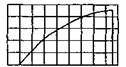 Рис. 9. Нормальная индикаторная диаграмма запрессовки оси6.7.21. В зависимости от конструктивных особенностей колесных пар допускаются следующие отклонения от нормальной формы за-прессовочной диаграммы:а) в начальной точке диаграммы (зона перехода конической части в цилиндрическую) скачкообразное повышение до 4,9-104Н (5 тс) с последующим горизонтальным участком до 5 % теоретической длины диаграммы (рис. 10);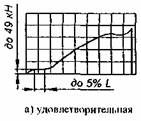 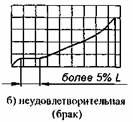 Рис. 10. Диаграммы со скачкообразным повышением давления в начале запрессовки и последующим горизонтальным участком, а также скачкообразным давлением в койне запрессовкиб) наличие площадок или впадин на диаграмме в местах расположения выточек масляных канавок на ступицах, при этом количество площадок и впадин должно соответствовать числу выточек (рис. 11);в) вогнутость диаграммы с непрерывным нарастанием давления при условии, что вся кривая, кроме оговоренных в предыдущем абзаце площадок и впадин, помещается выше прямой, соединяющей начало кривой с точкой, указывающей па данной диаграмме минимально допустимое давление для данного типа оси (рис. 12);г) горизонтальная прямая на диаграмме в конце запрессовки на длине, не превышающей 15% теоретической длины диаграммы, или падение усилия не более 5 % наивысшего усилия запрессовки на длине, не превышающей 10% теоретической длины диаграммы (рисунки 13 и 14);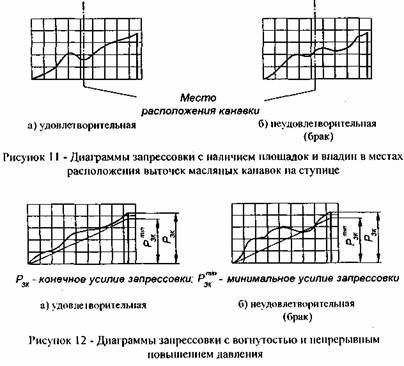 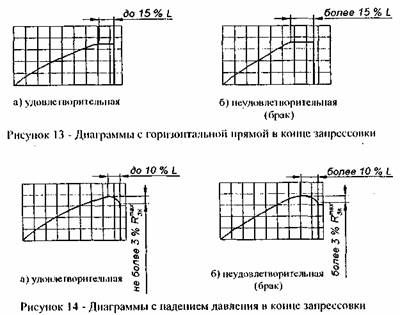 д) скачкообразное повышение усилия в конце диаграммы, если конструкцией колесной пары или технологией формирования предусмотрена напрессовка до упора в какой-либо элемент (рисунок 10);е) колебание усилия в конце запрессовки с амплитудой не более 3 % наивысшего усилия запрессовки на длине, не превышающей 15 % теоретической длины диаграммы при напрессовке колес с удлиненной ступицей электровозных, тепловозных и моторвагонного подвижного состава (рисунок 14а).По согласованию с МПС допускаются другие отклонения от нормальной формы запрессовочной диаграммы.(В редакции указания МПС России от 23.08.2000 № К-2273у)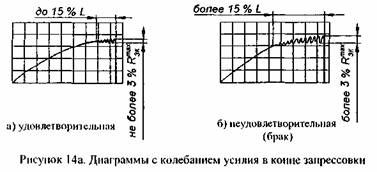 6.7.22. При определении предельных усилий (максимального и минимального) по диаграмме доверительная граница погрешности не должна быть более 2-Ю4 Н (2 тс). Повышение усилия в виде скачка в конце диаграммы при определении предельных усилий в учет не принимается.Если конечное значение усилия запрессовки на 10% меньше или больше предельного значения, указанного в таблице 6, изготовитель в присутствии инспектора-приемщика Департамента локомотивного хозяйства МПС России или приемщика локомотивов в депо может провести проверку прессовой посадки путем трехкратного приложения контрольной осевой нагрузки с выдержкой не менее 5 с. Для проверки уменьшенного конечного усилия запрессовки, но не более чем на 10 % от минимального значения по таблице 6, контрольная осевая нагрузка должна быть равной 1,2 от фактического усилия запрессовки. Для проверки увеличенного конечного усилия, но не более чем на 10% от максимального значения, контрольная осевая нагрузка должна соответствовать наибольшему усилию запрессовки по таблице 4. Диаграмма контрольных испытаний прикладывается к соответствующей диаграмме запрессовки.Для упрощения проверки годности диаграмм запрессовки допускается использовать накладной шаблон, разработанный Научно-исследовательским институтом тепловозов и путевых машин (ВНИТИ МПС России), с единой областью годных диаграмм, который строится на базе статистического анализа диаграмм для конкретного производства и утверждается в установленном порядке. По изготовлению накладных шаблонов потребителям обращаться в Научно-исследовательский институт тепловозов и путевых машин (ВНИТИ).(В редакции указания МПС России от 23.08.2000 № К-2273у)6.7.23. В случае, если при запрессовке центра на ось будет получена неудовлетворительная диаграмма или усилие не будет соответствовать указанному в табл. 6 настоящей Инструкции, а также длина диаграммы будет менее 85 % теоретической, колесная пара подлежит забраковке и распрессовке.Вместо забракованной колесной пары следует подобрать новую пару «колесо-ось».(В редакции указания МПС россии от 23.08.2000 № К-2273у)6.7.24. При запрессовке колеса на ось после наплавки внутренней поверхности отверстия ступицы нижний предел запрессовочного усилия для всех типов центров должен быть поднят на 9,8 104 (10 тс).6.7.25. На бланке диаграммы, кроме кривой изменения давления, записать следующие данные:—                 дата запрессовки;—                 тип колесной пары;—                 номер оси;—                 тип и номер колесного центра, зубчатого колеса;—                 правый, левый;—                 диаметр подступичной части оси и отверстия ступицы, измеренные с точностью до 0,01 мм;—                 величина натяга и конечное давление в Н (тс);—                 с бандажом или без него;—                 ступица наплавлена или нет;—                 порядковый номер диаграммы в текущем году.На диаграмме принятой запрессовки делается надпись: «принята»; на непринятой: — «брак» с указание причин брака.Диаграмму принятой запрессовки подписывает начальник или мастер цеха, производящий запрессовку, а также контрольный мастер ОТК и инспектор-приемщик на заводе и приемщик локомотивов в депо.На диаграмме забракованной запрессовки должны быть все те данные, что и на принятой.6.7.26. Опробованием на прессе осей с признаками ослабления, а также зубчатых колес производится на максимально допустимом давлении согласно табл. 6 со снятием диаграмм усилий, которые оформляются так же, как и диаграммы запрессовки.(В редакции указания МПС России от 23.08.2000 № К-2273у)6.7.27. Диаграммы принятых запрессовок и контрольных проверок на сдвиг после приемки колесных пар хранятся в сейфе или запирающемся металлическом ящике в течение 10 лет. Забракованные диаграммы запрессовки — в течение 1 года.6.8. Тепловой метод формирования колесных пар6.8.1. Тепловой метод формирования может быть применен только на колесных парах, у которых предусмотрены каналы для подачи масла под давлением в зону соединения оси со ступицей (масло-съем).6.8.2. Формирование колесных пар тепловым методом производится по ОСТ 32.63.Перед введением теплового метода формирования колесных пар с изменением материала антикоррозионного покрытия или технологии его применения должны быть проведены испытания по программе, согласованной с разработчиком РТМ.(В редакции указания МПС России от 23.08.2000 № К-2273у)6.8.3. Шероховатость подступичной части обработанной оси и ее геометрические отклонения должны соответствовать требованиям п. 6.2.5, а шероховатость отверстия ступицы (колеса) и ее геометрические отклонения - п. 6.3.4.Диаметры, отклонения от круглости, профиля продольного сечения и шероховатость поверхностей отверстия ступицы и подступичной части оси должны фиксироваться в специальном журнале.6.8.4. Соответствие шероховатости поверхности и формы сопрягаемых поверхностей требованиям чертежа, проверка качества исходных материалов для антикоррозионного покрытия и качества покрытия, метод контроля температуры нагрева колеса и необходимые для данного контроля приборы должны быть предусмотрены технологической инструкцией предприятия, утвержденной в установленном порядке.6.8.5. Исключен указанием МПС России от 23.08.2000 № К-2273у)6.8.6. Применение антикоррозионного покрытия для подступичных частей оси — согласно ОСТ 32.63.(В редакции указания МПС России от 23.08.2000 № К-2273у)6.8.7. Для посадки на ось колесо нагревается в электропечи до 240 — 260 °С. При достижении заданной температуры должно быть обеспечено автоматическое отключение источника нагрева. Допускается нагрев только ступицы (без бандажа) при помощи индукционного нагревателя.(В редакции указания МПС России от 23.08.2000 № К-2273у)6.8.8. Температура нагрева под посадку и для полимеризации должна записываться автоматически на протяжении всего процесса.6.8.9. Сопряжение оси с колесом производится в приспособлении, обеспечивающем правильное положение колеса на оси. Величина натяга при посадке колеса или колесного центра должно быть в пределах от 0,85-10 3 до 1,4-10'"' диаметра сопрягаемых деталей, при посадке зубчатого колеса — от 0,5-10"3 до 0,7-10 3 диаметра сопрягаемых деталей.(В редакции указания МП С России от 23.08.2000 № К-2273у)6.8.10. Каждая колесная пара проверяется на качество сопряжения оси с колесом на гидравлическом прессе или другом приспособлении путем трехкратного приложения наибольшего осевого усилия, указанного в таблице 4 (допускаемая погрешность ± 2 тс) с выдержкой не менее 5 с, с записью диаграммы. При этом сдвиг оси на ступице не допускается.Оборудование для выполнения такой проверки должно отвечать требованиям п. п. 6.7.1 —6.7.8.(В редакции указания МПС России от 23.08.2000 № К-2273у)6.8.11. Диаграммы записи температуры и проверки на прочность соединения колеса с осью оформляются и хранятся в соответствии с пп. 6.7.25 и 6.7.27 настоящей Инструкции.6.9. Обточка бандажей и ободьев цельнокатаных колес по профилю6.9.1. Для получения требуемого профиля следует обточить внутреннюю торцовую грань, гребень и поверхность катания бандажа и обода цельнокатаного колеса. Применяемые профили ободьев колес ТПС приведены на рис. 15 — 23.Локомотивостроительные и локомотиворемонтные заводы производят обточку бандажа по рисунку 15. Локомотивные депо имеют право обтачивать бандажи по любому приведенному в инструкции профилю.Обточка с выкаткой или без выкатки колесных пар из-под ТПС производится па специальных станках.В целях уменьшения шероховатости поверхности бандажей разрешается применять накатку роликом обработанной поверхности бандажей по кругу катания.(В редакции указания МПС России от 23.08.2000 № К-2273у)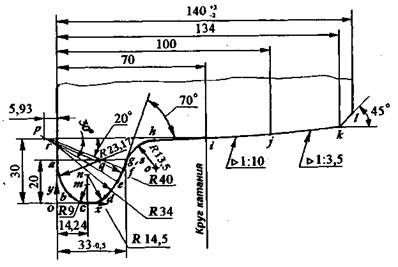 Рис. 15. Профиль бандажа локомотива по рис. 3 ГОСТ 11018-87 с гребнем толщиной 33 мм.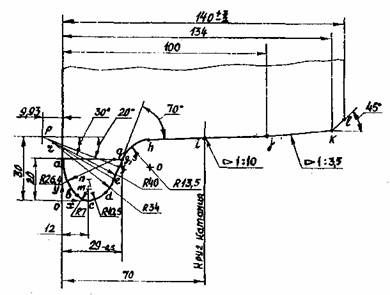 Размеры профиля бандажа контролируют шаблоном типа И718Рис. 16. Профиль бандажа локомотива с гребнем толщиной 29 мм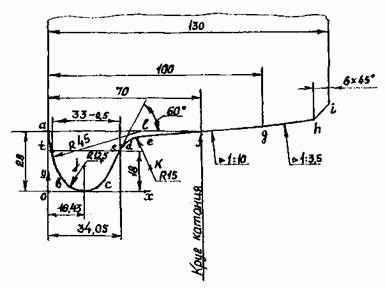 Размеры профиля бандажа контролируют шаблоном типа И720Рис. 17. Профиль бандажа моторвагонного подвижного состава с гребнем толщиной 33 мм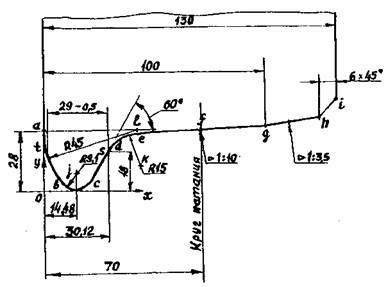 Размеры профиля бандажа контролируют шаблоном типа И719Рис. 18 Профиль бандажа моторвагонного подвижного состава с гребнем толщиной 29 мм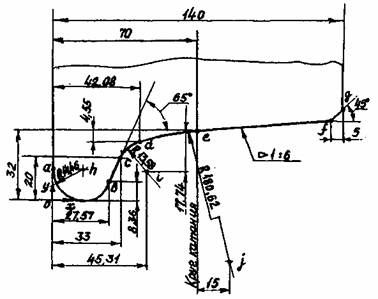 Рис. 19 Профиль бандажа по предложению Зинюка-Никитского с гребнем толщиной 33 мм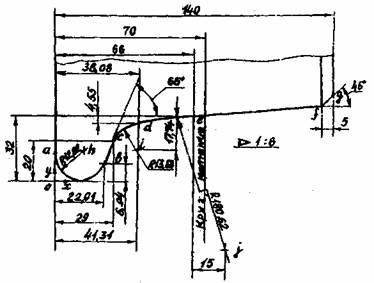 Рис. 20 Профиль бандажа по предложению Зинюка-Никитского с гребнем толщиной 29 мм.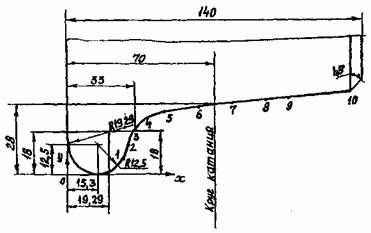 Рис. 21 Профиль бандажа ДМеТИ ЛБ с гребнем толщиной 33 мм.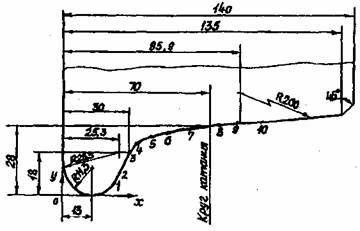 Рис. 22 Профиль бандажа ДМеТИ ЛР с гребнем толщиной 30 мм.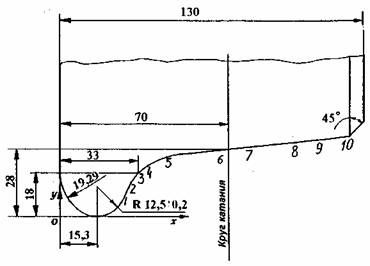 Рис. 22а Профиль бандажа ДМеТИ ВБ для электро- и дизельпоездов с гребнем толщиной 33 мм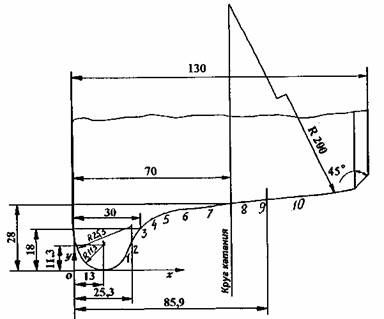 Рис. 22б  Профиль бандажа ДМеТИ ВБ для электро- и дизельпоездов с гребнем толщиной 30 мм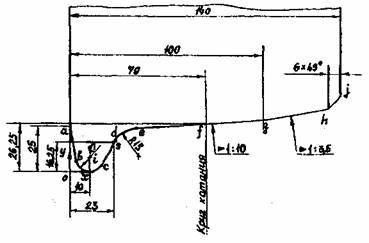 Размеры профиля бандажа контролируют шаблоном типа И478Рис. 23. Профиль бандажа средней колесной пары электровозов ЧС2, ЧС2Т, ЧС4, ЧС4Т до № 263 с подрезанным гребнем толщиной 23 мм6.9.2. Обточку бандажей по профилю после насадки необходимо производить только после полного их естественного остывания.6.9.3. Проверка обточенных бандажей и ободьев цельнокатаных колес производится профильным шаблоном. Отклонения (просветы) от нормальных профилей, обточенных по чертежным размерам с толщинами гребней, указанных в Инструкции (рисунки 15 — 23) допускаются не более 0,5 мм по поверхности катания и толщине гребня, 1 мм — по высоте гребня. При этом шаблон должен быть плотно прижат к внутренней грани бандажа или обода. Разрешается зазор 0,5 мм между концом шаблона и внутренней гранью бандажа в случае отсутствия просвета между шаблоном и поверхностью катания. Для промежуточных профилей, у которых толщина гребней отличается от значений, приведенных на рисунках 15 — 23, отклонения (просветы) от нормального профиля контролируются только по поверхности катания и высоте гребня.(В редакции указания МПС России от 23.08.2000 № К-2273у)6.9.4. Бандажи движущих колесных пар тепловозов с гидравлической и механической передачей обтачиваются у всего комплекта под один диаметр независимо от того, что колесные пары не имеют одинакового проката. На этих тепловозах комплектом считаются колесные пары, приводимые в движение от одного дизеля.6.9.5. Шероховатость поверхностей катания и рабочих граней гребней бандажей и ободьев цельнокатаных колес проверяют прибором или методом сравнения с эталоном. На внутренней боковой грани обработанного бандажа не допускаются черновины глубиной более 1,0 мм с суммарной площадью, превышающей 50 см2. Наружная боковая грань бандажа и обода цельнокатаного колеса не обтачивается.6.9.6. Для устранения поверхностных дефектов и неровностей прокатки разрешается обточка наружной грани бандажа или обода цельнокатаного колеса с условием, что при обточке не будут срезаны клейма, поставленные в горячем состоянии на заводе-изготовителе, и ширина бандажа (обода) будет не менее допустимой.6.9.7. Перед и после обточки бандажей выкаченной колесной пары должны быть измерены расстояния от внутренних граней бандажей до середины оси при подшипниках скольжения и до галтелей буксовых шеек осей при подшипниках качения. Разница этих расстояний допускается не более 2,0 мм при новых бандажах и не более 3,0 мм при старых.6.9.8. В целях экономии старогодних бандажей и цельнокатаных колес за счет сохранения уплотненной их части разрешается оставлять на обточенном гребне черновику глубиной не более 2,0 мм, расположенную от вершины гребня в пределах от 10 до 18 мм, а на поверхности катания равномерно расположенную черновику глубиной до 2,0 мм.Толщина новых бандажей ТПС допускается более, чем на чертеже, где это возможно по конструкции экипажа.6.9.9. Запрещается выпускать из ремонта и нового формирования колесные пары с бандажом или ободом цельнокатаного колеса с отклонениями от допустимых размеров, указанных в приложении 5.6.9.10. При формировании новых колесных пар у наружных граней бандажей должны быть фаски 6x45 ° с отклонением в большую или меньшую сторону 1,0 мм.Отступление в размерах фаски при обточке бандажей колесных пар как в целом на бандаже, так и на отдельных его местах допускаются в сторону увеличения на 4,0 мм и в сторону уменьшения на 1,0 мм.6.9.11. Острые глубокие следы насечек в упорных буртах бандажей и цельнокатаных колес (полученных от закрепления на станке зубчатыми секторами) подлежат зачистке с плавным переходом.6.9.12. При обточке бандажей колесных пар ТПС без выкатки допускаются:—                 просвет между профильным шаблоном, прижатым к внутренней грани, и бандажом до 1,0 мм по всему профилю бандажа, кроме зазора по толщине гребня, которую разрешается оставлять после обточки до 27,0 мм для пассажирских и 26,0 мм для грузовых локомотивов (при измерении серийными «абсолютными» шаблонами) и 26,0 мм — для пассажирских и 25,0 мм для грузовых (при измерении шаблонами УТ-1). При этом разница толщин гребней левой и правой сторон на одной колесной паре после обточки должна быть не более 2 мм;—                 разница диаметра бандажей по кругу катания одной колесной пары не более 1,0 мм;—                 шероховатость поверхности катания Ra не более 20 мкм.(В редакции указания МПС России от 23.08.2000 № К-2273у)6.10. Формирование колесных пар6.10.1. Формированием колесных пар считается изготовление колесных пар из новых элементов. Замена отдельных частей колесной пары (осей, центров, венцов, зубчатых колес) новыми или годными, но бывшими в эксплуатации, считается ремонтом колесных пар со сменойэлементов.6.10.2. Вновь сформированная колесная пара должна соответствовать утврежденным чертежам, техническим условиям и действующим стандартам, а также фирменной технической документации для импортных локомотивов.6.10.3. Для колесных пар с двусторонней прямозубой зубчатой передачей для обеспечения параллельности зубьев венца одного зубчатого колеса к зубьям венца другого зубчатого колеса устанавливается следующий порядок формирования:а) перед напрессовкой центров зубчатых колес произвести разметку и строжку пазов в венцах и центрах зубчатых колес. Обработку пазов в венцах и центрах зубчатых колес можно производить без разметки при условии, что обработка пазов будет вестись при помощи приспособления, обеспечивающего совпадение всех пазов центра с пазами венца в пределах установленных допусков при совмещении какого-либо паза венца с любым пазом центра;б) выполнить напрессовку центров зубчатых колес на удлиненные ступицы колесных центров и произвести чистовую обработку отверстий ступиц колес под запрессовку;в) надеть венцы на центры зубчатые колес в произвольном положении и прижать шайбами на временных болтах и напрессовать колесные центры на ось;г) поворачивая венцы на центрах и совмещая различные пазы венцов с различными пазами центров, находится такое положение, при котором параллельность зубьев обоих венцов полностью совпадает или будет иметь отклонение не более 0,5 мм;д) заложить в пазы пружинные пакеты, вторично проверить параллельность зубьев, затем приклепать шайбы.6.10.4. При поставке зубчатых колес в собранном виде (как запасные части) разрешается насадку одного зубчатого колеса производить на гидравлическом прессе, а насадку другого колеса — тепловым методом.Нагрев ступицы зубчатого колеса следует производить равномерно до 200 — 250°С, не допуская перегрева остальных деталей колесной пары (венец, ось, ступица колесного центра).6.10.5. Колесные пары локомотивов с конструкционной скоростью свыше 120 км/ч и моторных вагонов моторвагонного подвижного состава с конструкционной скоростью свыше 130 км/ч должны подвергаться динамической балансировке, кроме колесных пар с несъемными без распрессовки колес деталями, имеющими свободу перемещения относительно осей колесных пар. Для таких колесных пар должна производиться статическая балансировка колесных центров.Колесные пары немоторных вагонов моторвагонного подвижного состава (электро- и дизель-поездов) с конструкционными скоростями свыше 130 км/ч, также должны подвергаться динамической балансировке. Допустимый небаланс указывается в чертежах, утвержденных в установленном порядке.(В редакции указания МГТС России от 23.08.2000 № К-2273у) 6.10.6. С целью продления ресурса работы бандажа, после формирования, ремонта и обточки колесных пар по требованию заказчика на локомотиворемонтных заводах и в локомотивных депо следует выполнять плазменное упрочнение гребней бандажей колесных пар, а на дорогах, где отмечается систематическое появление выщербин на поверхности катания, следует выполнять плазменное упрочнение поверхности катания бандажей.7. ПРОВЕРКА, ПРИЕМКА И ИСКЛЮЧЕНИЕ ИЗ ИНВЕНТАРЯ КОЛЕСНЫХ ПАР7.1. При проверке и приемке колесной пары и ее элементов должно быть установлено их соответствие требованиям настоящей Инструкции.7.2. Проверку и приемку колесной пары на ТР-3 и при обыкновенном освидетельствовании должны производить мастер и приемщик локомотивов (где имеется).7.3. Проверку и приемку колесных пар при формировании и полном освидетельствовании должен производить в локомотивном депо мастер и приемщик локомотивов, на заводе мастер ОТК, а также инспектор приемщик Главного управления локомотивного хозяйства МГТС (где имеется).7.4. Мастер колесного цеха отвечает за качество ремонта и обработку элементов или формирование колесной пары в целом на своем производственном участке. Он обязан организовать и строго соблюдать правильный технологический процесс и производить пооперационную приемку работ от исполнителей. На заводе мастер обязан предъявлять и сдавать отремонтированные элементы или в целом колесную пару контрольному мастеру ОТК, в локомотивном депо приемщику локомотивов.7.5. Контрольный мастер отдела технического контроля, инспектор-приемщик Главного управления локомотивного хозяйства МПС иприемщик локомотивов в депо отвечают за качество ремонта или обработки элементов колесной пары в целом. Они обязаны контролировать выполнение технологического процесса и производить приемку от мастера элементов колесных пар как нового формирования, так и отремонтированных.7.6. На заводах и в локомотивных депо контрольному мастеру ОТК, инспектору-приемщику Главного управления локомотивного хозяйства МПС или приемщику локомотивов до приемки колесной пары в целом должны быть предъявлены:диаграммы запрессовки а также диаграммы контрольной проверки колеса (колесного центра) на сдвиг: при тепловом методе формирования и прессовом методе, если от формирования или выпрессовки оси прошло более 10 лет;сертификаты на новые элементы;паспорт колесной пары и зубчатого колеса (приложение 9). (В редакции указания МПС России от 23.08.2000 № К-2273у)7.7. На принятой колесной паре после полного освидетельствования или формирования, а также на принятых отдельных элементах должны быть поставлены приемочные клейма, предусмотренные настоящей Инструкцией.Передняя крышка буксы должна быть опломбирована после ревизии первого и второго объема и технического обслуживания при ТР-2.7.8. Колесные пары, поступающие в депо после ремонта или формирования, должны быть приняты мастером депо по наружному осмотру с проверкой основных размеров и наличия клейм на элементах колесных пар (без вскрытия букс).Подкатка колесных пар под ТПС без паспорта запрещается.7.9. Исключение из инвентаря колесной пары разрешается производить при необходимости одновременной замены оси и одного колесного центра (цельнокатаного колеса) вследствие их износа или повреждений, которые не могут быть устранены ремонтом.Исключение из инвентаря колесных пар, имеющих меньшее количество забракованных элементов, а также годных колесных пар устаревших типов и серий может быть произведено только с разрешения Главного управления локомотивного хозяйства МПС.7.10. Исключение колесных пар из инвентаря должно производиться, как правило, в пунктах, ремонтирующих- колесные пары со сменой элементов и в качестве исключения в пунктах, производящих освидетельствование колесных пар.7.11. Исключение колесных пар из инвентаря должно производиться комиссией в составе:—                 на заводе — главного инженера завода, начальника отдела технического контроля, инспектора-приемщика Главного управления локомотивного хозяйства МПС, начальника колесного цеха, главного технолога и главного бухгалтера, при отсутствии инспектора Главного управления локомотивного хозяйства МПС — с участием представителя службы локомотивного хозяйства — владельца ремонтною фонда;—                 в депо — главного инженера (или заместителя начальника депо), мастера, приемщика локомотивов и главною технолога (там, где они имеются), главного (старшего) бухгалтера.Исключение колесных пар из инвентаря оформляется актом формы ТУ-120 с утверждением руководителем предприятия.8. МАРКИРОВАНИЕ И КЛЕЙМЕНИЕ КОЛЕСНЫХ ПАР И ИХ ЭЛЕМЕНТОВ8.1. При формировании, ремонте и освидетельствовании колесных пар применяются следующие знаки и клейма:—                 клеймо в форме прямоугольника с закругленными углами, указывающее присвоенный условный номер ремонтному пункту, которому разрешено производить: изготовление элементов, формирование и полное освидетельствование;—                 цифры и буквы для обозначения даты (месяца и две последние цифры года) и других данных. Цифры и буквы должны быть высотой от 6 до 10 мм, согласно действующим стандартам, техническим условиям и чертежам;—                 клеймо приемки («Серп и молот») или прямоугольник с номером и серпом и молотом;—                 клеймо контрольного мастера ОТК, требования к клейму (ОТК) устанавливаются заводом (ремонтным пунктом), производящим ремонт;—                 клейма в форме круга с буквами «Ф» или «ФТ», обозначающие формирование новой колесной пары прессовым или тепловым методом;—                 клеймо в форме круга с буквой «Б», обозначающее динамическую балансировку колесной пары;—                 клеймо в форме круга с буквой «Д», обозначающее переформирование колесной пары (спрессовка с оси всех элементов);—                 клеймо в форме круга с буквами «ЛД», обозначающее перепрессовку левого, а с буквами «ПД» — правого колесного центра или цельнокатаного колеса;—                 клеймо в форме круга с буквами «СБ», обозначающее смену бандажей;—                 клейма и знаки, обозначающие межоперационную, внутрицеховую, межцеховую приемку элементов колесной пары, вид и порядок применения которых устанавливаются приказом руководителя предприятия. Эти клейма и знаки не должны ставиться в местах, предусмотренных для расположения знаков и клейм, установленных настоящей Инструкцией.8.2. Новые элементы колесных пар, поступающие на ремонтные пункты, должны иметь следующие четко обозначенные знаки и клейма (маркировку), предусмотренные стандартами и техническим условиями;—                 необработанные (в черном виде) оси на средней или под-ступичной части согласно рис. 24;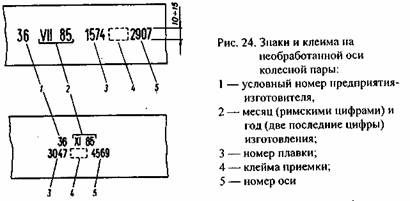 —                 окончательно обработанные оси на правом торце: локомотивов согласно рис. 25, 26; моторвагонного подвижного состава (в т. ч. моторных и прицепных вагонов) согласно рис. 27;—                 бандажи на боковой наружной грани согласно рис. 28,—                 литые центры на наружной стороне ступицы или диска согласно рис. 29. Размещение и размеры знаков маркировки — по рабочим чертежам центров или по отдельным чертежам маркировки в установленном порядке;—                 катаные дисковые центры на наружной стороне диска согласно техническим условиям;—                 цельнокатаные колеса на наружной боковой поверхности обода согласно рис. 30;—                 зубчатое колесо или венец ТПС согласно рис. 31.(В редакции указания МПС России от 23.08.2000 № К-2273у)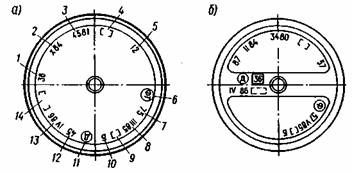 Рис. 25. Знаки и клейма на правом торце колесной пары:а — тепловоза с наружными буксовыми шейками и торцовым упором скольжения; б — электровоза на подшипниках качения без торцового упора: 1 — условный номер предприятия-изготовителя необработанной оси; 2 — месяц (римскими цифрами) и год (две последние цифры) изготовления необработанной оси; 3 — порядковый номер плавки и номер оси; 4 — клейма технического контроля предприятия-изготовителя и представителя приемки, проверивших правильность переноса маркировки и принявших обработанную ось; 5 — условный номер предприятия-изготовителя, обработавшего ось; 6 — клейма метода формирования колесной пары (Ф — прессовый, ФГ — тепловой); 7 — условный номер предприятия, производившего формирование колесной пары; 8 — месяц (римскими цифрами) и год (две последние цифры) формирования колесной пары; 9 — клейма технического контроля предприятия-изготовителя и представителя приемки, принявших колесную пару; 10 — клейма балансировки; 11 — клейма переформирования колесной пары; 12 — номер ремонтного пункта, производившего переформирование; 13 — месяц (римскими цифрами) и год (две последние цифры) переформирования; 14 — клейма технического контроля ремонтного пункта и инспектора-приемщика (приемщика локомотивов), принявших колесную пару после переформирования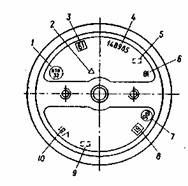 Рис. 26. Знаки и клейма на правом торце оси колесной пары локомотива с внутренними буксовыми шейками, а также колесных пар электровозов с наружными буксовыми шейками на подшипниках скольжения и тепловозов с торцовыми упорами качения:1 — условный номер предприятия-изготовителя необработанной оси; 2 — месяц (римскими цифрами) и год (две последние цифры) изготовления необработанной оси; 3 — порядковый номер плавки и номер оси; 4 — клейма техническою контроля предприятия-изготовителя и представителя приемки, проверивших правильность переноса маркировки и принявших обработанную ось; 5 — условный номер предприятия-изготовителя, обработавшего ось: 6 — клейма метода формирования колесной пары (Ф — прессовый, ФГ — тепловой); 7 — условный номер предприятия, производившего формирование колесной пары; 8 — месяц (римскими цифрами) и год (две последние цифры) формирования колесной пары; 9 — клейма технического контроля предприятия-изготовителя и представителя приемки, принявших колесную пару; 10 — клейма балансировки; 11 — клейма переформирования колесной пары; 12 — номер ремонтного пункта, производившего переформирование; 13 — месяц (римскими цифрами) и год (две последние цифры) переформирования; 14 — клейма технического контроля ремонтного пункта и инспектора-приемщика (приемщика локомотивов), принявших колесную пару после переформирования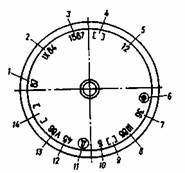 Рис. 27. Знаки и клейма на правом торце колесной пары моторвагонного подвижного состава: 1 — клеймо технического контроля; 2 — условный номер предприятия, производившего обработку и перенесшего знаки маркировки; 3 — порядковый помер оси, начинающийся с номера завода-изготовителя поковки; 4 —— клейма приемщика MПC; 5 — год (две последние цифры); 6 — клейма формирования и балансировки; 7 — условный номер предприятия, сформировавшего колесную пару; 8 — клеймо технического контроля; 9 — дата формирования.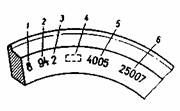 Рис. 28. Знаки и клейма на наружней грани бандажа:1 — условный номер предприятия изготовителя; 2 — год (две последние цифры) изготовления; 3 — марка бандажа; 4 — клейма приемки; 5 — номер плавки; 6 — порядковый номер бандажа по системе нумерации предприятия-изготовителя. На импортных бандажах наносятся следующие знаки: знак фирмы, две последние цифры года изготовления, номер плавки, номер бандажа. При сквозной нумерации плавок (не по годам) год изготовления не наносится. Порядковый номер бандажа отдельными фирмами не наносится.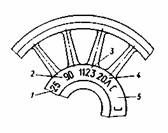 Рис. 29. Знаки и клейма на наружном торце ступицы центра: 1 — условный номер предприятия-изготовителя;   2   —   год   (две   последние цифры) изготовления; 3 — порядковый номер   центра   по   системе   нумерации предприятия-изготовителя;   4   —   обозначение марки стали; 5 — клейма технического   контроля   предприятия-изготовителя и представителя заказчика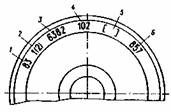 Рис. 30. Знаки и клейма наружной боковой поверхности обода цельнокатаного колеса: 1 — год (две последние цифры) изготовления; 2 — марка стали колеса; 3 — номер плавки; 4 — условный номер предприятия-изготовителя; 5 — клеима технического контроля предприятия-изготовителя и представителя заказчика; 6 — порядковый номер колеса по системе нумерации предприятия-изготовителя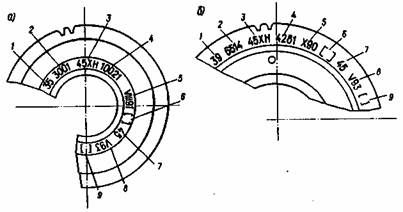 Рис. 31. Знаки и клейма:а — на зубчатом колесе; б — на венце зубчатого колеса: 1 — товарный знак или условный номер предприятия-изготовителя; 2 — порядковый номер зубчатого колеса (венца); 3 — марка стали: 4 — номер плавки; 5 — месяц (римскими цифрами) и год (две последние цифры) изготовления; 6 — клейма технического контроля предприятия-изготовителя и представители заказчика; 7 — условный номер предприятия, производившего установку зубчатого колеса или венца; 8 — месяц (римскими цифрами) и год (две последние цифры) установки; 9 — клейма технического контроля предприятия, производившего установку8.3. При обработке осей и венцов зубчатых колес перенос знаков с необработанной поверхности на торец оси и боковую грань венца производит ОТК на заводе, а в локомотивных депо — приемщик локомотивов.Перенос знаков и правильность обработки и состояния осей соответствию технической документации удостоверяется постановкой клейма контрольного мастера ОТК и приемщика («Серп и молот») с постановкой условного номера, присвоенного пункту, производившему обработку.8.4. Новые оси, бандажи, цельнокатаные колеса, центры, венцы и зубчатые колеса, поступающие от Российских заводов-изготовителей без приемочных клейм инспектора-приемщика МПС, а также с неясной маркировкой, браковать с представлением рекламации, а на поступающих из стран СНГ — проставлять клейма «Серп и молот» после механической обработки и отсутствия отклонений на ремонтном пункте, производящем замену элементов.Отсутствие на этих элементах клейма ОТК завода-изготовителя при наличии клейм инспектора-приемщика МПС не может служить основанием для их браковки.8.5. Клеймение колесных пар могут производить только работники, имеющие право производить освидетельствование колесных пар.8.6. При формировании колесных пар и смене оси, необходимо наносить клейма и знаки на торце оси (или цилиндрическом пояске конца оси с торцовым упором) колесной пары (см. рис. 25 — 27). Впереди вышеуказанных клейм при смене бандажей дополнительно ставится клеймо «СБ» (кроме формирования).Сторона колесной пары, на торце оси которой находятся знаки и клейма, относящиеся к изготовителю оси, считается правой.При смене зубчатого колеса или венца на них наносятся знаки и клейма (рис. 31. поз. 6...9).8.7. При полном освидетельствовании колесных пар на левом горце осей ставятся знаки и клейма (рис. 32). Впереди вышеуказанных клейм при смене бандажа дополнительно ставится клеймо «СБ», а при перепрессовке одного из центров (цельнокатаного колеса) — клеймо «ЛД» или «ПД» в зависимости от того, с какой стороны колесной пары перепрессовывался колесный центр.8.8. После постановки клейм торцы осей с торцовым упором необходимо обработать. Шероховатость поверхности должна соответствовать Ra не более 1,25 мкм.Запрещается заварка или зачеканка знаков и клейм изготовления и формирования на правом торце оси. Они должны сохраняться на все время эксплуатации оси, а клейма формирования (переформирования) колесной пары должны сохраняться до следующего переформирония.При заполнении всех секторов левого торца оси производится заварка знаков предыдущих полных освидетельствований и после тщательной зачистки или механической обработки торец вновь используется для постановки знаков полного освидетельствования колесной пары. Если при этом не производится перепрессовка колесного центра (цельнокатаного колеса) и на торце оси имеются клейма о ранее производившейся перепрессовке, последнее необходимо сохранить до следующей перепрессовки соответствующего центра (цельнокатаногоколеса).(В редакции указания МПС России от 23.08.2000 № К-2273у)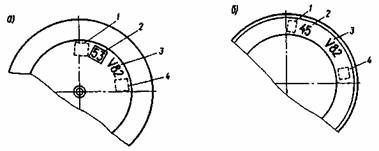 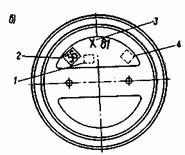 Рис. 32. Знаки и клейма на левом торце оси колесной нары: а — локомотива с внутренними буксовыми шейками, а также колесных нар электровозов с наружными буксовыми шейками на подшипниках скольжения и тепловозов с торцовыми упорами качения; б — тепловозов с торцовым упором скольжения; в — электровозов, моторвагонного подвижного состава на подшипниках качения без торцового упора;1 - место постановки клейм смены бандажей, спрессовки левого или правого центра (цельнокатаного колеса); 2 — условный номер ремонтного пункта; 3 — месяц (римскими цифрами) и год (две последние цифры) производства полного освидетельствования; 4 — клейма технического контроля и приемщика МПС России России.8.9. При ремонте и освидетельствовании колесных пар в условиях депо нигде и никаких клейм ставить не требуется, за исключениемлокомотивных депо, которые по разрешению МПС производят полное освидетельствование и ремонт колесных пар со сменой элементов.8.10. Колесные пары, не имеющие на осях клейм и знаков завода-изготовителя, или при неясности имеющихся клейм и знаков разрешается эксплуатировать при условии, что па осях имеется знак «Д».8.11. Инспектор-приемщик на заводах и приемщики локомотивов в депо клейма «Серп и молот» получают непосредственно от Главного управления локомотивного хозяйства МПС. Остальные знаки и клейма изготовляются или заказываются непосредственно ремонтными пунктами и выдаются соответствующим работникам под расписку.8.12. Каждая выдача знаков и клейм записывается в прошнурованную книгу с указанием даты, наименования пункта, наименования знаков и клейм, фамилии и должности лиц, получивших знаки и клейма. Клейма, знаки и книга их учета хранятся в сейфе или металлическом запираемом ящике.8.13. Запрещается передача знаков и клейм одного ремонтного пункта другому, а также выдача их работникам, не имеющим удостоверения на право производства освидетельствования колесных пар.8.14. Притупившиеся или сломанные знаки и клейма приводятся в полную негодность стачиванием их на наждачном круге и списываются, о чем делается отметка в книге регистрации выдачи знаков и клейм против ранее сделанной записи о их выдаче.На приведенные в негодность клейма «Серп и молот» составляется акт. Получение в Главном управлении локомотивного хозяйства новых клейм взамен пришедших в негодность производится с обязательным предъявлением указанного акта.9. ОКРАСКА КОЛЕСНЫХ ПАР9.1. Колесная пара, принятая после формирования или полного освидетельствования окрашивается в соответсвии с требованиями действующих чертежей и ГОСТов (определяющих технические требования в части окраски).9.2. Окраску производить:9.2.1. Средней части осей:локомотивов, моторвагонного подвижного состава (в том числе предподступичные и подступичные части оси между лабиринтными кольцами и ступицами колес, а также открытые поверхности оси между центрами и подшипниковыми узлами осевых редукторов) — эмалью черного или темно-серого цвета.9.2.2. Центров:тепловозных, электровозных, моторвагонного подвижного состава — согласно требованию чертежа.(В редакции указания МПС России от 23.08.2000 № К-2273у)9.2.3. Наружных граней бандажей — эмалью белого цвета.9.2.4. Мест соединения ступицы колесного центра или цельнокатаного колеса с подступичной частью оси по внутреннему обработанному торцу ступицы и подступичной части оси прицепных вагонов моторвагонного подвижного состава по их внутренним торцам ровным и плотным слоем по всей окружности полосой шириной 30— 40 мм (в местах соединения оси со ступицей) — эмалью белого цвета. •9.2.5. Контрольных полос:—                 в месте соединения ступицы с подступичной частью оси у прицепных вагонов моторвагонного подвижного состава поперек окрашенного эмалью места — эмалью красного цвета;—                 на бандажах в местах постановки контрольных отметок на всю толщину бандажа с левой стороны от красной полосы (при расположении контрольных полос в зоне контакта бандажа с рельсом) на бандажах с наплавленными гребнями и зеленой полосой с упрочненными гребнями с правой стороны — эмалью красного цвета и дополнительно нанесением желтой полосы шириной 10 мм на всю толщину бандажа рядом с красной полосой на бандажах с наплавленными гребнями;—                 на ободьях центров продолжение полосы на бандаже на всю толщину обода — эмалью белого цвета.Ширина контрольной полосы должна быть 25 мм.(В редакции указания МПС России от 23.08.2000 № К-2273у)9.2.6. У колесных пар, подкатываемых под ТПС при текущих ремонтах ТР-2 и ТР-3, разрешается окрашивать только наружные грани бандажей, места сопряжения ступицы с подступичной частью оси.10. ТРАНСПОРТИРОВАНИЕ, ХРАНЕНИЕ КОЛЕСНЫХ ПАР И ИХ ЭЛЕМЕНТОВ10.1. Колесные пары при погрузке их на платформу или автомашину располагаются на ней симметрично, подклиниваются деревянными клиньями, прибитыми к доскам--прокладкам, прикрепленными к полу платформы. Размеры клиньев — согласно указаний по отгрузке колесных пар. Колесные пары необходимо прочно привязать к полу отожженой проволокой диаметром 6 мм (исключая привязывание за шейки осей), чтобы ликвидировать возможные удары колесных пар друг о друга.Перед транспортировкой и при длительном хранении шейки осей и зубья зубчатых колес покрываются техническим вазелином, солидолом или другим антикоррозионным составом. Перед транспортировкой шейки осей и зубья зубчатых колес следует защитить покрышками — поясами из деревянных планок, нанизанных на проволоку или веревку или прибитых к металлический или кпперной ленте. Металлическая лента и гвозди не должны касаться шейки осн. При длительном хранении разрешается дополнительно обертывать шейки и зубчатые колеса мешковиной или пергамином.Погрузка производится специальными чалками.Состояние антикоррозионных покрытий при длительном хранении колесных пар проверяется ежемесячно комиссией, назначенной начальником завода или начальником депо, с отражением результатов осмотра в специально заведенной книге.Кроме того, при транспортировке и длительном хранении колесных пар должны соблюдаться требования Инструкции по содержанию и ремонту узлов с подшипниками качения локомотивов и моторвагонного подвижного состава.10.2. Колесные пары с подшипниками качения, кроме тепловоза ЧМЭЗ должны отправляться в ремонт в сборе с буксами. При транспортировке и хранении колесных пар отверстия букс под установку скоростемеров, регуляторов «Дако» и других аппаратов должны быть закрыты заглушками, предупреждающими попадание в буксу влаги, песка, грязи. При транспортировке ко лесных пар электровозов, тепловозов и моторвагонного подвижного состава буксы необходимо заполнить консистентной смазкой. Подшипник опоры редуктора закрыть защитным кожухом, а подшипники рычагов реактивных моментов колесных пар дизель-поездов обмотать мешковиной.10.3. Запрещается:—                 сбрасывать колесные пары и их элементы;—                 ударять или устанавливать колесные пары одну на другую;—                 привязывать проволоку за шейку оси при укреплении колесных пар;—                 захватывать крюками и цепями подъемочных механизмов за шейки и предподступичные части осей колесных пар;—                 хранить на земле без установки на рельсы.10.4. На каждую колесную пару, отправляемую в ремонт или из ремонта отправитель груза обязан прикреплять металлическую илидеревянную планку с выбитыми на ней или написанными краской наименованием отправителя, пункта назначения и даты отправки. На болт крепления передней крышки правой буксы должна ставиться металлическая пластина с выбитым на ней номером колесной пары. Вместо металлической пластины разрешается набивать номер оси на колесных центрах с наружной стороны на ободе около постановки рисок сдвига.Кроме того, отправитель обязан выслан, почтой в пункт назначения колесных пар пересылочную ведомость но утвержденной МПС форме, паспорта колесных пар тепловозов, электровозов и электросекций.(В редакции указания МПС России от 23.08.2000 № К-2273у)11. ТРЕБОВАНИЯ БЕЗОПАСНОСТИ И ПРИРОДООХРАННЫЕ МЕРОПРИЯТИЯ11.1. Обеспечение безопасности труда при осмотре, освидетельствовании, ремонте и формировании колесных пар должно производиться в соответствии с требованиями ГОСТ 12.3.002-75.(В редакции указания МПС России от 23.08.2000 № К-2273у)11.2. Дополнительные требования безопасности труда, обусловленные местными особенностями в организации и проведении ремонта и формирования колесных пар, должны устанавливаться в местных инструкциях по охране труда для рабочих соответствующих профессий, технологической документации на производственные процессы и стандартах предприятий по безопасности труда.11.3. При проведении работ, регламентируемых настоящей инструкцией, должны быть предусмотрены меры защиты работающих и окружающей среды от воздействия опасных и вредных производственных факторов по ГОСТ 12.0.003-74.11.4. Концентрации веществ, обладающих вредными свойствами, и уровни опасных и вредных производственных факторов на рабочих местах в производственных помещениях не должны превышать предельно-допустимых значений, установленных стандартами предприятий и санитарными нормами.11.5. Концентрация выделяемых в окружающую среду вредных веществ и загрязнений, уровни распространяемых шума и вибрации, сопутствующих ремонту и формированию колесных пар, не должны превышать предельно допустимых значений, установленных стандартами и санитарными нормами.11.6. Технологические позиции, имеющие источники выделения вредных веществ (окраска, очистка и обмывка), должны располагаться в изолированных местах и иметь вытяжное вентиляционное оборудование.12. МЕТРОЛОГИЧЕСКОЕ ОБЕСПЕЧЕНИЕ12.1. Все средства измерений, применяемые согласно приложению 1 настоящей Инструкции при осмотре, освидетельствовании, ремонте и формировании колесных пар должны обеспечивать погрешность измерений параметров колесных пар в соответствии с метрологическими нормами.12.2. Средства измерений для контроля геометрических величин должны соответствовать допускам измеряемых величин и допускаемой погрешности измерений.Для линейных размеров колесных пар свыше 500 мм допускаемая погрешность измерений принимается равной (0,2 — 0,33) Т, где Т — допуск на размер. В допускаемую погрешность измерений входят погрешность средств измерений, отклонений от нормальных условий измерений, а также погрешности базирования средств измерений на измерительной позиции.(В редакции указания МПС России от 23.08.2000 № К-2273у)12.3. Подвергаются калибровке все средства измерений, применяемые при осмотре, освидетельствовании, ремонте и формировании колесных пар, не попадающие в сферу государственного метрологического контроля и надзора. Поверке подвергаются все средства измерений, перечень которых составлен по РД 32-110-98.(В редакции указания МПС России от 23.08.2000 № К-2273у)12.4. Калибровка осуществляется аккредитованными метрологическими службами юридических лиц (предприятий, депо).(В редакции указания МПС России от 23.08.2000 № К-2273у)12.5. Калибровка средств измерений производится через установленный интервал калибровки в соответствии с методикой калибровки, утвержденной в установленном порядке.(В редакции указания МПС России от 23.08.2000 № К-2273у)12.6. Если средство измерений по результатам калибровки признано пригодным к применению, то на него или на его паспорт наносится оттиск калибровочного знака или выдается Сертификат о калибровке.(В редакции указания МПС России от 23.08.2000 № К-2273у)12.7. Если средство измерений по результатам калибровки признано непригодным к применению, оттиск калибровочного знака гасится. Сертификат о калибровке аннулируется, выписывается «Извещение о непригодности» или делается соответствующая запись в паспорте (формуляре) средства измерения и составляется акт о егосписании.(В редакции указания МПС России от 23.08.2000 № К-2273у)12.8. Ответственность за ненадлежащее выполнение калибровочных работ и соблюдение требований соответствующих нормативных документов несет юридическое лицо, метрологической службой которого, выполнены калибровочные работы.(В редакции указания МПС России от 23.08.2000 № К-2273у)Инструкцию по формированию и содержанию колесных пар тягового подвижного состава железных дорог колеи 1520 мм, утвержденную МПС СССР 31.12.85г., № ЦТ/4351 за исключением разделов, касающихся паровозов, считать недействующей в системе МПС России.Приложение 1к Инструкцииот 14.06.95 № ЦТ-329ПЕРЕЧЕНЬ ОСНОВНОГО ИЗМЕРИТЕЛЬНОГО ИНСТРУМЕНТА И ПРИБОРОВ И СРОКИ ПЕРИОДИЧЕСКОЙ КАЛИБРОВКИ СРЕДСТВ ИЗМЕРЕНИЙ И КОНТРОЛЯ*-Рекомендуемый измерительный и поверочный инструмент и приборыПримечание: При всех видах освидетельствований и ремонта колесных пар с ведомыми зубчатыми колесами тяговых редукторов с упругими резинометаллическими элементами, а также узлов и деталей приводов колесных пар с опорно-рамным и опорно-центровым подвешиванием тяговых электродвигателей должен применяться измерительный, контрольный инструмент и приборы, предусмотренные соответствующей технической документацией.(Приложение 1 в редакции указания МПС России от 23.08.2000 № К-2273у, в том числе: заголовок, пункты 10, 12, 18 — 21, 25, 26, 28, 29, 35, 37 — 39, 42, примечание в новой редакции, пункты 17, 45, 46, 47 исключены, пункты без нумерации введены вновь)Приложение 2к Инструкцииот 14.06.95 № ЦТ-329ПЕРЕЧЕНЬ ОБОРУДОВАНИЯ, ПРИ НАЛИЧИИ КОТОРОГО РЕМОНТНОМУ ПУНКТУ ДАЕТСЯ ПРАВО НА РЕМОНТ КОЛЕСНЫХ ПАР СО СМЕНОЙ ЭЛЕМЕНТОВКарусельный или лоботокарный станокКолесотокарный станокШеечные или шеечно-шлифовальные станкиСтационарный или переносной центровочный станокТокарные станкиСтенд для балансировки колесных пар*Горн (индукционный нагреватель)Дефектоскопы магнитные и ультразвуковыеГидравлический пресс с самопишущим прибором для записи диаграмм запрессовки и проверки на сдвигОборудование для очистки колесных парСтанок или приспособление для накатки осейГидравлический пресс для закатки бандажного кольцаПриспособление для гибки бандажных колецПриложение 3к  Инструкцииот 14.06.95 № ЦТ-329ПЕРЕЧЕНЬ ОБОРУДОВАНИЯ, ПРИ НАЛИЧИИ КОТОРОГО РЕМОНТНОМУ ПУНКТУ ДАЕТСЯ ПРАВО НА РЕМОНТ КОЛЕСНЫХ ПАР БЕЗ СМЕНЫ ЭЛЕМЕНТОВКолесотокарный станокСтанок или приспособление для обточки и накатки осейСтационарный или переносной центровочный станокДефектоскопы магнитные и ультразвуковыеОборудование для очистки колесных пар* - Для ремонта колесных пар, для которых предусмотрена балансировкаПримечание: При выполнении ремонта колесных пар только со сменой бандажей ремонтный пункт может не иметь оборудования по позициям 4, 5, 6,9.Приложение 4к Инструкцииот 14.06.95 №ЦТ-329ФОРМА УДОСТОВЕРЕНИЯ НА ПРАВО ОСВИДЕТЕЛЬСТВОВАНИЯ КОЛЕСНЫХ ПАР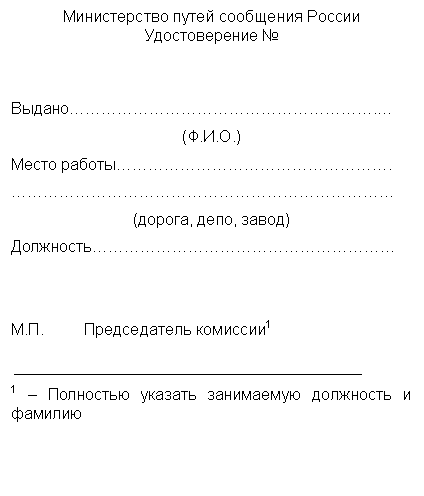 Приложение 5к Инструкцииот 14.06.95 № ЦТ-329СВОДНАЯ ТАБЛИЦА РЕМОНТНЫХ РАЗМЕРОВ, ДОПУСКОВ И ПРЕДЕЛЬНЫХ ОТКЛОНЕНИЙ ПРИ РЕМОНТЕ КОЛЕСНЫХ ПАР* - Для линейных колесных нар, согласно нормам в правилах текущего ремонта электровозов постоянного и переменного тока при подкатке на ТР-3: для линейных тепловозных колесных пар по нормам в правилах текущего ремонта на ТР-3; то же по электропоездам.1 - По согласованию со службой локомотивного хозяйства допускается:а) подкатка под ТПС при текущем ремонте ТР-3, а также под электровозы при капитальном ремонте (КР) колесных пар, имеющих толщину бандажей менее указанной, при условии выполнения установленной нормы пробега (срока службы) без замены колесных пар в эксплуатации до очередного ТР-3 или КР. При этом в договоре на КР электровозов должна быть обусловлена минимальная толщина бандажей;б) выпуск предназначенных для отправки в депо запасных (линейных) колесных пар из ремонта с полным освидетельствованием с меньшей толщиной бандажа, чем указана в приложении 5, что в обязательном порядке должно быть предусмотрено в договоре на КР.2 - Предназначенных для комплектации с электродвигателями  ЭД118Б, ЭД125В соответственно 5 и 7 мм.Примечания:1. Для колесных пар с подшипниками качения руководствоваться также Инструкцией по содержанию и ремонту узлов с подшипниками качения локомотивов и моторвагонного подвижногосостава.2. Для колесных пар тепловозов с гидравлической передачей, атакже с опорно-рамным подвешиванием тяговых электродвигателей дополнительно руководствоваться указаниями по ремонту этих тепловозов.3. Изменения номинальных размеров элементов колесной парыустановлены относительно указанных в рабочих чертежах.(Приложение 5 в редакции указания МПС России от 23.08.2000 № К-2273у, в том числе: пункты 1.6, 1.7, 1.12, 2.13, 3.1, 4.4 в новой редакции)Приложение 6к Инструкцииот 14.06.95 № ЦТ-329ПЕРЕЧЕНЬ НОМЕРОВ, ПРИСВОЕННЫХ ПРЕДПРИЯТИЯМ ПРОМЫШЛЕННОСТИ, ЗАВОДАМ И ДЕПО МИНИСТЕРСТВА ПУТЕЙ СООБЩЕНИЯ ДЛЯ КЛЕЙМЕНИЯ КОЛЕСНЫХ ПАР ТПС И ИХ ЭЛЕМЕНТОВПримечание: Номера для клеймения, не вошедшие в настоящей список, установлены приказом МПС от 17.01.91 № 1ЦЗ и внедрены указаниями MПC.Приложение 7к Инструкцииот 14.06.95 № ЦТ-329ПЕРЕЧЕНЬ НОРМАТИВНЫХ ДОКУМЕНТОВ, НА КОТОРЫЕ СДЕЛАНЫ ССЫЛКИ В НАСТОЯЩЕЙ ИНСТРУКЦИИ* - связи с пересмотром будет присвоен другой номер(Приложение 7 в редакции указания МПС России № К-2273у, в том числе: пункты 28, 32 исключены, пункты 2, 3, 15, 17, 19, 24, 27 в новой редакции, пункты 33 – 40 введены вновь).Приложение 8к Инструкцииот 14.06.95 № ЦТ-329ТЕХНИЧЕСКИЙ ПАСПОРТколесной пары NТЕХНИЧЕСКИЙ ПАСПОРТ КОЛЕСНОЙ ПАРЫТип________________________________________________________________________________________________________Заводской номер_____________________________________________________________________________________________Завод изготовитель___________________________________________________________________________________________Дата изготовления____________________________________________________________________________________________Дата и № приемного акта на заводе-изготовителе__________________________________________________________________Дата снятия с инвентаря_______________________________________________________________________________________Причина снятия с инвентаря____________________________________________________________________________________Начальник ОТК (при изготовлении колесной пары)Представитель МПС (при изготовлении колесной пары)2. Сведения о работе колесной пары(Приложение 8 в редакции указания МПС России № К-2273у)Приложение 9к Инструкцииот 14.06.95 № ЦТ-329Форма 4ТЕХНИЧЕСКИЙ ПАСПОРТБОЛЬШОГО ЗУБЧАТОГО КОЛЕСАПорядковый № ____________________________ плавка ________________________________Изготовитель: Предприятие________________________________________________________Дата изготовления _______________________________________________________________Дата и № приемного акта на предприятии-изготовителе ________________________________________________________________________________________________________________Дата снятия с инвентаря МПС ______________________________________________________Причина снятия с инвентаря МПС ___________________________________________________Технические данные1. Тип КОСОЗУБОЕ2. Система зацепления3. Число зубьев4. Модуль5. Вес6. Чертеж7. Материал8. Термообработка: Объемная закалка НВ =9. Шлифовка по технологииНачальник ОТКПредставитель МПС (при изготовлении зубчатого колеса)СВЕДЕНИЯ О РАБОТЕ БОЛЬШОГО ЗУБЧАТОГО КОЛЕСА(Приложение 9 в редакции указания МПС России № К-2273у)Приложение 10к Инструкцииот 14.06.95 № ЦТ-329Форма ТУ-21Утверждена МПС в 1978 г.Депо_________________________________________________________________________ж. д.КНИГАРЕГИСТРАЦИИ ОСВИДЕТЕЛЬСТВОВАНИЯ КОЛЕСНЫХ ПАРЛОКОМОТИВОВ, СЕКЦИЙ ЭЛЕКТРОПОЕЗДОВ,ДИЗЕЛЬ-ПОЕЗДОВ И ТЕНДЕРОВНачата_____________19___г.Окончена____________19___г.(Приложение 10 в редакции указания МПС России №К-2273у)Приложение 11к Инструкцииот 14.06.95 № ЦТ-329ЖУРНАЛОСМОТРА И РЕМОНТА ПОДШИПНИКОВ КАЧЕНИЯИсключено указанием МПС России № К-2273уПриложение 12к Инструкцииот 14.06.95 № ЦТ-329ШАБЛОНУНИВЕРСАЛЬНЫЙ ДЛЯ КОНТРОЛЯ ПАРАМЕТРОВ ПОВЕРХНОСТИ КАТАНИЯ КОЛЕСНЫХ ПАР ТЯГОВОГО ПОДВИЖНОГО СОСТАВА. ТЕХНИЧЕСКОЕ ОПИСАНИЕ И ИНСТРУКЦИЯ ПО ЭКСПЛУАТАЦИИ МОДЕЛИ УТ-1Исключено указанием МПС России № К-2273уПриложение 13к Инструкцииот 14.06.95 № ЦТ-329ШАБЛОНДЛЯ ДОПУСКОВОГО КОНТРОЛЯ ПАРАМЕТРА КРУТИЗНЫ ГРЕБНЯ БАНДАЖЕЙ (КОЛЕС) КОЛЕСНЫХ ПАР ЛОКОМОТИВОВ, ДИЗЕЛЬ-ПОЕЗДОВ И МОТОРВАГОННОГО ПОДВИЖНОГО СОСТАВА. ТЕХНИЧЕСКОЕ ОПИСАНИЕ И ИНСТРУКЦИЯ ПО ЭКСПЛУАТАЦИИ МОДЕЛИ ДО-1Исключено указанием МПС России № К-2273у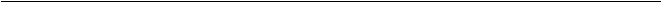 [1] Здесь и далее: инспекторы-приемщики и приемщики локомотивов — там, где они имеются.* Здесь и далее в/и означает — всех индексов* Диаметры бандажей у колесных пар МВПС обмерять один раз в квартал на плановом ремонте до и после обточкиКолесная параГлубина ползуна, ммДопускаемая скорость следования, км/члокомотиваи моторноговагона МВПС1—215локомотиваи моторноговагона МВПС2 — 410локомотиваи моторноговагона МВПСболее 4Передвижение локомотива (вагона) без качения колесных пар с ползунами по рельсам*прицепноговагонаМВПС2 — 615прицепноговагонаМВПС6—1210прицепноговагонаМВПСболее 12Передвижение вагона без качения колесных пар с ползунами по рельсам** При этом колесные пары должны быть вывешены или транспортированы другим способом, обеспечивающим указанное передвижение. Локомотив должен быть отцеплен от поезда, тормозные цилиндры и тяговый электродвигатель (группа двигателей) поврежденной колесной пары (колесных пар) отключены. Транспортироваться до места смены колесной пары локомотив должен в одиночном следовании.Для вывода с перегона локомотивов с двухосными тележками следует использовать специальные транспортные тележки. Вывешивать колесные пары на локомотивах с такими тележками для вывода локомотива с перегона — запрещается.* При этом колесные пары должны быть вывешены или транспортированы другим способом, обеспечивающим указанное передвижение. Локомотив должен быть отцеплен от поезда, тормозные цилиндры и тяговый электродвигатель (группа двигателей) поврежденной колесной пары (колесных пар) отключены. Транспортироваться до места смены колесной пары локомотив должен в одиночном следовании.Для вывода с перегона локомотивов с двухосными тележками следует использовать специальные транспортные тележки. Вывешивать колесные пары на локомотивах с такими тележками для вывода локомотива с перегона — запрещается.* При этом колесные пары должны быть вывешены или транспортированы другим способом, обеспечивающим указанное передвижение. Локомотив должен быть отцеплен от поезда, тормозные цилиндры и тяговый электродвигатель (группа двигателей) поврежденной колесной пары (колесных пар) отключены. Транспортироваться до места смены колесной пары локомотив должен в одиночном следовании.Для вывода с перегона локомотивов с двухосными тележками следует использовать специальные транспортные тележки. Вывешивать колесные пары на локомотивах с такими тележками для вывода локомотива с перегона — запрещается.Диаметр колес по кругу катанияДлина ползуна при его глубинеДлина ползуна при его глубинеДлина ползуна при его глубинеДлина ползуна при его глубинеДлина ползуна при его глубинеДлина ползуна при его глубинеДлина ползуна при его глубинеДлина ползуна при его глубинеДлина ползуна при его глубинеДлина ползуна при его глубинеДлина ползуна при его глубинеДлина ползуна при его глубинеДлина ползуна при его глубинеДиаметр колес по кругу катания0,51234567891011121250507110012214115817318619921122323324412204970991211391561711841972092202312411050466592112129145158171183194204214223950446287107123137151162174184194203212НеисправностиСпособы устранения5.1.1. Трещины поперечные и косые:а) на любой части оси (кроме подступичной) независимо от срока службы, а также в подступичной части оси при сроке службы более 10 лет.Ось бракуется, если после обработки (точение и шлифовка) в пределах допуска трещины остаются.б) на подступичной части оси при сроке службы менее 10 летУстранить обточкой, если глубина трещины не превышает 2 мм. Обточку производить не менее, чем на 0,5 мм в глубину за пределы трещины с последующей проверкой оси магнитным дефектоскопом и упрочнением накаткой. При большей глубине трещины ось бракуется.5.1.2. Трещины и плены (см. примечания к таблице 3) продольные:а) на средней части осиНе допускаются. Колесную пару, имеющую на средней части оси продольную трещину или плену, изъять из эксплуатации и отправить в ремонт. В ремонтном пункте продольные трещины или плены исследовать вырубкой канавочником до полного их исчезновения. Ось бракуется, если: глубина вырубки на средней части превышает 4.0 мм у локомотива и 3.0 мм у моторвагонного подвижного состава; количество вырубок в любом месте в средней части оси более трех, а общая длина всех вырубок глубиной более 1,0 мм превышает 1000 мм. Вырубки глубиной до 1,0 мм не учитываются. Вырубку трещин или плен производить только в направлении длины их залегания без резких переходов с гладким выводом кромок и разделкой по ширине, равной трехкратной глубине вырубленного слоя.б) на других частях осиНезависимо от количества и размеров не допускаются. Устраняются обточкой.5.1.3. Волосовины (см. примечания к таблице 3):а) на галтелях осиНе допускаются. Устранить обточкой в пределах допустимого ремонтного размера между галтелями с последующим упрочнением.б) на цилиндрических поверхностях шеек осиУ локомотивов и моторных вагонов моторвагонного подвижного состава не допускаются и устраняются обточкой, если общее количество их более четырех и в любом поперечном сечении более двух или если длина отдельной волосовины превышает 10,0 мм.У прицепных вагонов моторвагонного подвижного состава не допускаются и устраняются обточкой, если общее количество их более пяти и в любом поперечном сечении их более трех или если длина отдельной волосовины превышает 10,0 мм. Волосовины длиной до 2,0 мм на шейках осей локомотива и моторного вагона и до 3,0 мм на шейках прицепных вагонов при нескученном и нестрочечном их расположении не учитываются.в) на подступичной, предподступичной и средней частях осиУ локомотивов и моторных вагонов не допускаются и устраняются обточкой, если в любом поперечном сечении их более двух или если длина отдельной волосовины превышает 15,0 мм на подступичной части или предподступичиой части и более 25,0 мм на средней части. У прицепных вагонов не допускаются и устраняются обточкой, если в любом поперечном сечении их более трех или если длина отдельной волосовины превышает 25,0 мм, волосовины длиной до 3,0 мм при нескученном и нестрочечном их расположении не учитываются.5.1.4. Темновины и светловины в любой части оси.Допускаются, но без каких бы то ни было признаков расслоения металла. Темновины и светловины с признаками расслоения металла устранить, как указано в п. 5.1.2.5.1.5. Риски поперечные на шейках оси с подшипниками скольжения13 эксплуатации допускается оставлять без исправления мелкие без острых кромок поперечные риски до первой выкатки колесной пары. 1 1ри выкатке устранить обточкой или шлифовкой.5.1.6. Забоины, задиры на нредподстуничных частях и на шейках оси с подшипниками скольженияКолесную пару изъять из эксплуатации. Шейки и предподступичные части обработать на станке до полного устранения задиров и забоин.5.1.7. Риски, задиры, забоины и коррозия на шейках и предподтупичпых частях осей с подшипниками качения:а) риски и задиры поперечные на шейкахРиски и задиры глубиной до 0.5 мм не ближе 100 мм и глубиной до 1,5 мм не ближе 160 мм от предподступичной части оси зачистить шлифовальной шкуркой с зернистостью 5 или 6 с применением масла. Площадь зачистки не должна превышать 1 5 % посадочной поверхности подшипника. После зачистки шейки продефектоскопировать. При больших размерах повреждения ось бракуется.б) риски и задиры продольные на шейках и предподстуиичных частяхРиски и задиры на шейках глубиной до 0,5 мм не более трех не ближе 50 мм от торца галтели, а на предподступичных частях глубиной до 1,0 мм без ограничения количества зачистить вдоль оси шлифовальной шкуркой с зернистостью 5 или 6 с применением масла. При больших размерах дефекта ось бракуется.в) забоины на шейках и предподступичных частяхОстрые края забоин глубиной до 0,8 мм не ближе 60 мм от торна галтели, общей площадью до 50 мм2 на шейках и глубиной до 1,0 мм на предподступичных частях общей площадью до 50 мм2 разрешается притупить, не оставляя выступов над поверхностью. После исправления шейки и предподступичной части продефектоскопировать. При больших забоинах ось бракуется.г) коррозия на шейках и предподступичпых частяхКоррозию устранить шлифовальной шкуркой с зернистостью 5 или 6 с применением масла. На глубокую точечную коррозию допуски, как и на забоины.5.1.8. Радиальное биение шеек более допустимых значений, определяемое при вращении колесной пары в центрах станка.Устранить обточкой и шлифовкой на станке или восстановлением центрового отверстия.5.1.9. Допуск непостоянства диаметра в поперечном и продольном сечениях, прямолинейности шеек более установленных значенийУстранить обточкой и шлифовкой на станке5.1.10. Отклонение от прямолинейности оси, определяемое при вращении в центрах станка.Ось бракуется при превышении допуска прямолинейности, предусмотренного чертежами5.1.11. Радиус галтелей шеек менее допустимых значенийВосстановить обточкой на станке в пределах допустимого ремонтного размера между галтелями с последующим упрочнением5.1.12. Смятие галтелей осей с подшипниками качения при запрессовке или распрессовкеРазрешается исправление галтелей на станке галтельным резцом в пределах допустимого ремонтного размера между галтелями с последующим упрочнением. При наличии размера менее допустимого, ось бракуется.5.1.13. Протертость забоины на средней части осиПри протертости более допустимого значения, ось бракуется. При протертости в пределах допуска выполнить плавный переход от протертого места к образующем оси. Допускаются забоины глубиной до 2 мм, обшей площадью до 100 мм2, с зачисткой острых кромок.5.1.14. Диаметр шеек менее допустимогоОсь бракуется. Буксовые шейки восстанавливают по отработанной и утвержденной технологии, обеспечивающей достаточную усталостную прочность оси5.1.15. Смятая или изношенная резьба на колесных парах с подшипниками качения:а) на конце осиРазрешается оставлять в 'эксплуатации при обыкновенном освидетельствовании колесные пары, имеющие сорванную резьбу не более 15 % рабочей длины на каждом конце оси, соответственно при полном освидетельствовании — 5 %. При большем значении повреждения, резьбу сточить, место наплавить и нарезать новую резьбуб) на торце оси под болтыДефектную резьбу срезать, отверстия заварить, просверлить вновь и нарезать новую резьбу.5.1.16. Забитые и разработанные центровые отверстия осиВосстановить до чертежных размеров электронаплавкой с последующей механической обработкой.5.1.17. Отсутствие иди неясность клейм формирования, если колесной паре не производилось еще освидетельствованиеВыполнить работы согласно п. 4.9. Номер оси восстановить но паспорту, произвести полное освидетельствование осп.5.1.18. Неясность клейм последнего полного освидетельствованияКолесной паре произвести полное освидетельствование.5.1.19. (.'деды )лектрод>т оно! о ожогаСледы электроду! оно! о ожога на средней части оси (свободной от опорных и посадочных поверхностей) удалить зачисткой с плавным переходом к остальной поверхности с последующей шлифовкой и проверкой магнитным дефектоскопом. При следах ожога па других частях ось бракуется5.1.20. Наличие явно выраженных цветов побежалости на моторноосевых шейках осиКолесную пару выкатить для шлифовки и дефектоскопии.5.1.21. Риски и задиры па торцах оси с торцевым упором скольженияУстранить обточкой.5.1.22. Непрохождение ультразвука через заготовку оси при дефектоскопииЗаготовка оси бракуется (разрешается ее повторная термообработка)5.1.23. Риски и задиры на подступичной части осиУстранит т, обточкой в пределах допустимого ремонтного размера с последующими дефектоскопией и упрочнениемНеисправностиСпособы устранения5.2.1. Трещины поперечные или косые:а) независимо от размера, количества и места расположенияБандаж (цельнокатаное колесо) бракуется. Допускается устранить обточкой термические трещины на вершине гребня глубиной до 5,0 мм со снятием металла за ее пределы на глубину 1,5 — 2,0 мм.б) Исключен5.2.2. Трещины и плены продольные:а) на поверхности катания бандажа или обода цельнокатаного колеса, поверхности гребня и внутренней боковой поверхностиУстранить обточкой на станке до полного исчезновенияб) на наружных боковых гранях бандажа или обода цельнокатаною колесаУстраняется вырубкой или шлифовальной машинкой с плавным переходом к основной поверхности бандажа или обода. Глубина вырубок допускается не более 5,0 мм. Общая длина вырубок на одном бандаже или ободе цельнокатаного колеса не должна превышать 300 мм. Количество вырубок в одном поперечном сечении не должно быть более двух у бандажей и более грех на ободах цельнокатаных колес.б) на наружных боковых гранях бандажа или обода цельнокатаного колесаУстраняется вырубкой или шлифовальной машинкой с плавным переходом к основной поверхности бандажа или обода. Глубина вырубок допускается не более 5,0 мм. Общая длина вырубок на одном бандаже или ободе цельнокатаного колеса не должна превышать 300 мм. Количество вырубок в одном поперечном сечении не должно быть более двух у бандажей и более трех на ободах цельнокатаных колес.в) на внутренней поверхности бандажа и в выточке для бандажного кольцаБандаж бракуется5.2.3. Раковины на поверхности катания бандажа или обода цельнокатаного колесаУстранить обточкой на станке до полною исчезновения5.2.4. Выщербины на поверхности катания бандажа, обода цельнокатаного колесаРазрешается оставлять без исправления до первой выкатки или обточки колесной пары: у локомотива и моторного вагона длиной не более 10,0 мм, глубиной не более 3,0 мм; у прицепного вагона длиной не более 25,0 мм, глубиной не более 3.0 мм. Вышербины больших размеров устраняют обточкой.5.2.5. Исключен5.2.6. Сколы, выкрашивания, вышербины, раковины, уходящие под упорный бурт или бандажное кольцо (независимо от размеров)Колесная пара бракуется5.2.7. Задир у подножья рабочей части гребняУстранить обточкой на станке до полного исчезновения5.2.8. Задир бандажа в районе круга катания (независимо от размеров)Устранить обточкой на станке до полного исчезновения5.2.9. Ползун (выбоина) на поверхности катания бандажей или цельнокатаных колес более допустимого значенияУстранить обточкой. При обнаружении в пути следования руководствоваться пунктом 3.5.45.2.10. Ослабление бандажа на ободе центра, определяемое по звуку при ударе но бандажу слесарным молотком или по взаимному смешению контрольных отметок на бандаже и ободеЕсли при сдвиге контрольной отметки звук при ударе по бандажу подтверждает его ослабление, устранить сменой бандажа. Если при сдвиге контрольной отметки звук при ударе по бандажу не подтверждает его ослабление и бандажное кольцо не ослабло, разрешается дальнейшая эксплуатация. 1 1ри этом, па моторвагонном подвижном составе, пассажирских локомотивах и локомотивах, обращающихся со скоростью до 1 00 км/ч, против отметки на бандаже поставить новую отметку на ободе с записью в журнал технического состояния локомотива (формы ТУ-152) и книгу ремонта (формы ТУ-28), а старую зачеканить. На моторвагонном подвижном составе, пассажирских локомотивах, локомотивах, обращающихся со скоростями выше 100 км/ч, перенос отметок запрещается. Бандаж подлежит замене. Постановку новых контрольных кернов должны производить комиссионно приемщик локомотивов и мастер, имеющие право на производство освидетельствования колесных пар. За работой колесных пар в таких случаях должно быть установлено наблюдение. При повторном сдвиге бандажа, даже без признаков его ослабления, вторичное перенесение отметки не допускается. Бандаж подлежит замене. На первом виде ремонта, предусматривающего выкатку колесной пары из-под ТПС, бандаж подлежит замене5.2.11. Прокат (высота гребня) бандажей или цельнокатаных колес более допустимогоУстранить обточкой на станке до полной ликвидации проката и доведения высоты гребня до чертежных размеров5.2.12. Местное или по всему кругу катания увеличение ширины бандажа или обода цельнокатаного колеса более допустимогоУстранить обточкой на станке до полного исчезновения5.2.13. Толщина гребня менее допустимого значенияУстранить обточкой на станке до полного исчезновения При ремонте в депо гребень разрешается восстанавливать электронаплавкой с последующей обточкой на станке, кроме колесных пар моторвагонного подвижного состава и пассажирских локомотивов5.2.14. Вертикальный подрез гребняУстранить обточкой на станке до полного исчезновения5.2.15. Остроконечный накат на гребне.Устранить обточкой на станке или при помощи переносного суппорта.5.2.16. Опасная форма гребня, измеряемая специальными шаблонамиУстранить механической обработкой5.2.17. Толщина и ширина бандажа или обода цельнокатаного колеса менее допустимых значенийБандаж или цельнокатаное колесо бракуется >5.2.18. Навар металла на поверхности катанияУстранить обточкой на станке до полного исчезновения5.2.19. Ослабление бандажного кольца более допустимых размеровНе допускается. Устранить путем замены бандажного кольца или обжатием прижимного бурта бандажа на вальцовочном станке, пневматическим молотком с обжимкой или кувалдой под гладилку. До обжатия прижимного бурта бандаж нагреть до 220 — 270°С.5.2.20. Толщина прижимного и упорного буртов бандажа менее допустимого значенияБандаж бракуется5.2.21. Зазор между боковой гранью обода и упорным буртом бандажаДопускается не более 0,5 мм по всей окружности на глубину не более половины высоты бурта. При больших размерах бандаж бракуется5.2.22. Разность расстояний между внутренними гранями бандажей или ободьев цельнокатаных колес у одной колесной пары более допустимого значения или несоответствие этих расстояний установленным нормам (измерять у ненодкаченной колесной пары в четырех местах в двух взаимно перпендикулярных плоскостях, проходящих через центр оси)Устранить обточкой или сменой бандажей, иерепрессовкой центров и цельнокатаных колес, перенасадкой бандажей с наплавкой и последующей обработкой боковых граней обода, сменой оси при ее изогнутости5.2.23. Высота гребня, меньше установленных в пункте 3.5 нормативов.Устранить обточкой на станке, доведя высоту гребня до чертежных размеровНеисправностиСпособы устранения5.3.1. Ослабление колесного центра или цельнокатаного колеса на осиКолесную пару с явными признаками ослабления сдвиг центра или колеса вдоль образующей оси или в окружном направлении) изъять из эксплуатации. За колесной парой, находящейся в эксплуатации, с выступающей смазкой, ржавчиной или трещинами краски в местах соединения центра с осью без явных признаков ослабления установить особое наблюдение. При полном освидетельствовании при выступающей смазке, ржавчине и трещинах краски в местах соединения центра с осью плотность посадки центра на оси опробовать на прессе на максимальное давление, установленное для запрессовки. Опробование на прессе производить в направлении от середины оси к ее концу.5.3.2. Ослабление зубчатого колеса на удлиненной ступице колесного центра или на осиКолесную пару изъять из эксплуатации для перенасадки зубчатого колеса.5.3.3. Трещины в ступицеЦентр или зубчатое колесо бракуются.5.3.4. Трещины в ободе или спице центра колесной парыКолесную пару, имеющую хотя бы одну трещину в спице или ободе, изъять из эксплуатации. В ремонтном пункте в соответствии с требованиями действующих Инструктивных указаний по сварочным работам при ремонте тепловозов, электровозов и моторвагонного подвижного состава (ЦТтеп/251) трещины заварить или забраковать центр.5.3.5. Трещины в дисках катаного центра цельнокатаного колеса, а также однодискового литого центраКолесную пару изъять из эксплуатации. Устранить заваркой в соответствии с требованиями действующих инструктивных указаний и технических условий5.3.3. Трещины в ступицеЦентр или зубчатое колесо бракуются.5.3.4. Трещины в ободе или спице центра колесной нарыКолесную пару, имеющую хотя бы одну трещину спице или ободе, изъять из эксплуатации. В ремонтном пункте в соответствии с требованиями действующих Инструктивных указаний по варочным работам при ремонте тепловозов, электровозов и моторвагонного подвижного состава (ЦТтеп/251) трещины заварить или забраковать центр.5.3.5. Трещины в дисках катаного центра цельнокатаною колеса, а также однодискового литого центраКолесную пару изъять из эксплуатации. Устранить заваркой в соответствии с требованиями действующих инструктивных указаний и технических условий5.3.6. Трещины в двухдисковом центреУстранить заваркой в соответствии с действующими Инструктивными указаниями по сварочным работам при ремонте тепловозов, электровозов и моторвагонного подвижного состава.5.3.7. Допуск непостоянства диаметра в поперечном и продольном сечениях обода колесного центра более допустимых значенийУстранить обточкой или наплавкой с последующей механической обработкой.5.3.8. Диаметр или ширина обода менее допустимых значенийВосстановить наплавкой с последующей обработкой.5.3.9. Плены, закаты, раковины, засоры и другие пороки в дисках колесных центров и в цельнокатаных колесахУстранить согласно действующих стандартов, технических условий на поставку центров.5.3.10. Задиры, черновины, раковины и засоры на внутренней обработанной поверхности отверстия ступицы колесного центра и центра зубчатого колесаУстранить расточкой или наплавкой с последующей обработкой, согласно действующих стандартов, технических условий на поставку центров и зубчатых колес5.3.11. Износ внутренней торцовой поверхности ступиц колесных центров и зубчатых колес локомотивов и моторвагонного подвижного состава более допустимого значенияВосстанавливать наплавкой с последующей обработкой до чертежных размеров. При ремонте колесных пар с внутренними буксовыми и моторно-осевыми шейками без выпрессовки оси разрешается приварка к ступице разрезной шайбы толщиной не менее 8 мм с последующей обработкой на станке до чертежных размеров5.3.12. Износ наружной торцовой поверхности ступицы колесных центров локомотивов под антифрикционный диск более допустимого значенияПроизвести выпрессовку оси и восстановить ступицу наплавкой с последующей обработкой на станке до чертежных размеров5.3.13. Износ посадочной поверхности удлиненной ступицы колесного центра под зубчатое колесоПроизвести выпрессовку оси и восстановить ступицу наплавкой с последующей обработкой на станке до чертежных размеров5.3.14. Излом зубаЗубчатое колесо (венец) бракуется.5.3.15. Вмятины, раковины, выкрошившиеся места на поверхности зуба более допустимого значенияРазрешается оставлять в работе зубчатые колеса (венцы), если глубина раковин, вмятин и выкрашиваний не превышает 2,0 мм (отдельных до 3,0 мм), а общая площадь на зубе прямозубой и на головке зуба косозубой передачи составляет в эксплуатации не более 25 % рабочей поверхности, при обыкновенном освидетельствовании — не более 10 % и при полном освидетельствовании — не более 5 %, а на ножке зуба косозубой передачи соответственно 60 % и 40 %5.3.16. Отколы на поверхности зуба (от горца)Разрешается оставлять в эксплуатации и при обыкновенном освидетельствовании зубчатые колеса (венцы), если отколотые места имеют длину не более 15 мм и глубину не более 3,0 мм, а при полном освидетельствовании — 10 мм и не более 2,0 мм. Заусенцы и острые кромки закруглить5.3.17. Трещины во впадинах зубчатых колес (венцах)Зубчатое колесо (венец) бракуется. 1ри обыкновенном и полном освидетельствовании бракуются колеса и венцы: — с трещинами на переходных поверхностях длиной более 25,0 мм; — с трещинами, выходящими наторен, глубиной более 2,0 мм; — с трещинами любых размеров, развивающимися с обеих сторон зуба (встречные трещины); — при наличии трещин более, чем на 25 % зубьев. Остальные виды трещин разрешается выводить местной зачисткой с соблюдением требований п. 6.4.5 с последующей проверкой зубчатого колеса магнитной дефектоскопией. Глубина выемок от местной зачистки третий не более 3,0 мм на зубьях без поднутрения и не более 2,5 мм на зубьях с поднутрением. Па колесах пассажирских локомотивов и МВПС зачистка трещин не допускается.5.3.18. Трещины в углах пазов венца под пружинные пакеты зубчатых колес электровозовВенец зубчатого колеса бракуется.5.3.19. Ослабление заклепок боковых шайб зубчатого колеса электровозовПодкатывать колесные пары с ослабленными заклепками не допускается. В эксплуатации допускается ослабление не более трех рядом расположенных заклепок5.3.20. Ослабление пакетов или поломка пружин и прокладок зубчатого колеса электровозаПри обыкновенном и полном освидетельствованиях не допускается. В эксплуатации допускается ослабление пружинных пакетов независимо от числа и расположения ослабших пакетов при условии, что свободное перемещение (люфт) венца по окружности на центре зубчатого колеса не превышает 0,75 мм. Колесные пары с изломом пластин или прокладок пружинных пакетов в зубчатых колесах к эксплуатации не допускаются.5.3.21. Ослабление или сдвиг венца с жесткой посадкой на центре зубчатого колесаДопускается однократный сдвиг. При повторном сдвиге колесную пару изъять из эксплуатации. Разрешается ставить 2 ввертыша диаметром 16 мм на глубину 50 — 60 мм между венцом и центром зубчатого колеса моторного вагона. Ввертмши устанавливать на одном диаметре противоположно друг другу.5.3.22. Ослабление болтов крепления венцов зубчатых колесБолты заменить. Разрешается увеличить диаметр отверстия во фланце центра и зубчатом венце не более чем на 2 мм (для электросекций 4 мм) с постановкой .соответственно увеличенных призонных болтов. При ослаблении более четырех болтов зубчатою венца или более трех болтов подряд все болты заменить новыми следующей градации с проверкой отверстий развертками.5.3.23. Непрохождение ультразвука через удлиненную ступицу колесного центраЦентр бракуется, подлежит спрессовке с оси. Возможна повторная термообработка5.3.24. Уменьшение толщины зуба, измеряемое по делительной окружности, более допустимого значенияЗубчатое колесо бракуется5.3.25. Уменьшение высоты головки зуба у зубчатых колес тепловозов ТЭЗ, 2ТЭ116Разрешается оставлять в эксплуатации при обыкновенном и полном освидетельствовании зубчатые колеса при уменьшении высоты головки зуба на 2 мм. При этом измерение толщины зуба производить по хорде делительной окружности (с учетом измененной высоты)5.3.26. Поверхностная и точечная коррозия дорожки качения зубчатого венца для упругого зубчатого колеса (УЗК)Зачистить поверхность дорожки качения. При этом, радиальный зазор между венцом или ступицей и роликами не должен превышать 1 мм.5.3.27. Шелушение металла, выкрашивание дорожки качения зубчатого венцаТо же5.3.28. Поверхностная и точечная коррозия дорожки качения ступицыТо же5.3.29. Шелушение металла, выкрашивание дорожки качения ступицыЗачистить поверхность дорожки качения. При этом, радиальный зазор между венцом или ступицей и роликами не должен превышать 1 мм.5.3.30. Рифление дорожки качения зубчатого венцаТо же5.3.31. Рифление дорожки качения ступицыТо же5.3.32. Трещины диска тарелкиПри наличии трещин тарелка бракуется5.3.33. Трещины диска ступицыТо же5.3.34. Трещины и разрыв стопорного кольца по отверстиюВосстановить электросваркой в местах разрыва и трещин, зачистить места сварки5.3.35. Деформация стопорного кольцаВыправить стопорное кольцо5.3.36. Местная выработка (износ) стопорного кольцаМестную (торцовую) выработку на внутренних поверхностях ограничительных колец, превышающую 1,5 мм, устранить наплавкой с последующей зачисткой.5.3.37. Трещины и сколы торцов ролика, излом ролика и рифление рабочей поверхности роликаРолик бракуется и подлежит замене5.3.38. Огранка роликаПри огранке ролика шириной более 3 мм — ролик бракуется5.3.39. Усталостные и термические трещины, выкрашивание резины на амортизатореАмортизатор бракуется5.3.40. Подрез резины арматуройПри подрезе более 2 мм — аммортизатор бракуется5.3.41. Распрессовка и перекос втулок упорного элемента, взаимный перекос втулокПри перекосе металлических втулок более 2 мм или распрессовке элементов, упругий элемент подлежит переформированию5.3.42. Разрушения резиновых амортизаторовАмортизатор бракуется5.3.43. Трещины, деформации наружной втулки эластичного и упорного элементов.Втулки заменить.Наименование элементов колесных парУсилие в Н (тс) на каждые 100 мм диаметра подступичной частиУсилие в Н (тс) на каждые 100 мм диаметра подступичной частиУсилие в Н (тс) на каждые 100 мм диаметра подступичной частиУсилие в Н (тс) на каждые 100 мм диаметра подступичной частиНаименование элементов колесных парс бандажом (цельнокатаным колесом)с бандажом (цельнокатаным колесом)без бандажабез бандажаНаименование элементов колесных парнаименьшеенаибольшеенаименьшеенаибольшееОси электровозов и тепловозов44,1x104 (45)63.6x104 (65)39,2х104 (40)58.8x104 (60)Оси моторвагонного подвижного состава:моторных вагонов*39,2x104 (40)56,8x104 (58)34,3x104 (33)49x104 (50)прицепных38,2х104 (39)56,8x104 (58)29.4x104 (30)42,1x104 (43)Зубчатые колеса:электровозов, тепловозов и моторных вагонов моторвагонного подвижного состава при напрессовке их на ось19,6x104 (20)29,4x104 (30)то же при напрессовке их на удлиненную ступицу колесного центра14,7x104 (15)24,5x104 (25)Размеры профиля бандажа контролируют шаблоном типа И477Размеры профиля бандажа контролируют шаблоном типа И477Размеры профиля бандажа контролируют шаблоном типа И477Размеры профиля бандажа контролируют шаблоном типа И477Размеры профиля бандажа контролируют шаблоном типа И477Размеры профиля бандажа контролируют шаблоном типа И477Размеры профиля бандажа контролируют шаблоном типа И477Размеры профиля бандажа контролируют шаблоном типа И477Размеры профиля бандажа контролируют шаблоном типа И477Размеры профиля бандажа контролируют шаблоном типа И477Размеры профиля бандажа контролируют шаблоном типа И477Размеры профиля бандажа контролируют шаблоном типа И477Точкааbсdеfghijkх, мм08,5514,2325,3528,7131,6632,9544,9770100134у, мм20,02,0205,1910,0016,3219,8628,733031,536,36Точкаlmnоpqrsx, MM14014,2314,2345,64-5,9323,18-0,7333,0y, mm42,369,0014,515,2530202720Точкааbсdеfghijkх, мм06,8012,019,4824,7127,6628,9540,9770100134у, мм20,02,3003,1310,0016,3219,8628,7330,23.1,736,36Точкаlmnоpqrsx, MM14012.012.041.64-9.9326.4-4.7329y, mm42,567.010.515.2530202720Точкааbсdеfgх, мм05,4527,2634,8447,0870100у, мм28,06,546,2519,3726,862829,5Точкаhijklstх, мм12413016,4347,834534,051,13у, мм32,9338,9312,511,87281818Точкааbсdеfgх, мм06,7422,3530,9243,1770100у, мм28,04,314,5519,3726,8628,229,7Точкаhijklstх, мм12413014.4843.9145.0030.121.13у, мм33.1339.139.1011.87281818Точка1m110Рqгsх, мм14012,012,041,64-9,9326,4-4,7329у, мм42,567,010.515,2530202720Точкааbсdеfgх, мм06,7422,3530,9243,1770100у, мм28,04,314,5519,3726,8628,229,7Размеры профиля бандажа контролируют шаблоном типа И705Размеры профиля бандажа контролируют шаблоном типа И705Размеры профиля бандажа контролируют шаблоном типа И705Размеры профиля бандажа контролируют шаблоном типа И705Размеры профиля бандажа контролируют шаблоном типа И705Размеры профиля бандажа контролируют шаблоном типа И705Размеры профиля бандажа контролируют шаблоном типа И705Размеры профиля бандажа контролируют шаблоном типа И705Размеры профиля бандажа контролируют шаблоном типа И705Размеры профиля бандажа контролируют шаблоном типа И705Размеры профиля бандажа контролируют шаблоном типа И705Точкааbсdеfghijх, мм027,5733,042,0870,0135,0140,014,4645,3185,0у, мм14,468,3620,027,4532,037,4242,4214,4614,26148,0Размеры профиля бандажа контролируют шаблоном типа И718Размеры профиля бандажа контролируют шаблоном типа И718Размеры профиля бандажа контролируют шаблоном типа И718Размеры профиля бандажа контролируют шаблоном типа И718Размеры профиля бандажа контролируют шаблоном типа И718Размеры профиля бандажа контролируют шаблоном типа И718Размеры профиля бандажа контролируют шаблоном типа И718Размеры профиля бандажа контролируют шаблоном типа И718Размеры профиля бандажа контролируют шаблоном типа И718Размеры профиля бандажа контролируют шаблоном типа И718Размеры профиля бандажа контролируют шаблоном типа И718Точкааbсdеfghijх, мм022,9129,038,0866,0135,0140,012,0241,3181,0у, мм12,026,9420,027,4532,037,7542,7512,0214,26148,0Размеры профиля бандажа контролируют шаблоном типа И433.02Размеры профиля бандажа контролируют шаблоном типа И433.02Размеры профиля бандажа контролируют шаблоном типа И433.02Размеры профиля бандажа контролируют шаблоном типа И433.02Размеры профиля бандажа контролируют шаблоном типа И433.02Размеры профиля бандажа контролируют шаблоном типа И433.02Размеры профиля бандажа контролируют шаблоном типа И433.02Размеры профиля бандажа контролируют шаблоном типа И433.02Размеры профиля бандажа контролируют шаблоном типа И433.02Размеры профиля бандажа контролируют шаблоном типа И433.02Размеры профиля бандажа контролируют шаблоном типа И433.02Точка12345678910х, мм27303337456080100110135у, мм8,0614,061821,3524,9427,0228,8530,2731,0035,36Размеры профиля бандажа контролируют шаблоном тина И433.02Размеры профиля бандажа контролируют шаблоном тина И433.02Размеры профиля бандажа контролируют шаблоном тина И433.02Размеры профиля бандажа контролируют шаблоном тина И433.02Размеры профиля бандажа контролируют шаблоном тина И433.02Размеры профиля бандажа контролируют шаблоном тина И433.02Размеры профиля бандажа контролируют шаблоном тина И433.02Размеры профиля бандажа контролируют шаблоном тина И433.02Размеры профиля бандажа контролируют шаблоном тина И433.02Размеры профиля бандажа контролируют шаблоном тина И433.02Размеры профиля бандажа контролируют шаблоном тина И433.02Точка12345678910х, мм232530354050607585100у, мм5,9510,361821,9324,1425,8627,0528,4129,1330,05Размеры профиля бандажа контролируются шаблоном типа И433.02Размеры профиля бандажа контролируются шаблоном типа И433.02Размеры профиля бандажа контролируются шаблоном типа И433.02Размеры профиля бандажа контролируются шаблоном типа И433.02Размеры профиля бандажа контролируются шаблоном типа И433.02Размеры профиля бандажа контролируются шаблоном типа И433.02Размеры профиля бандажа контролируются шаблоном типа И433.02Размеры профиля бандажа контролируются шаблоном типа И433.02Размеры профиля бандажа контролируются шаблоном типа И433.02Размеры профиля бандажа контролируются шаблоном типа И433.02Размеры профиля бандажа контролируются шаблоном типа И433.02Точка12345678910х, мм36303337457080100110124у, мм6,0214,0618,0021,3524,9428,0028.8530,2731.0833,07Размеры профиля бандажа контролируются шаблоном типа И433.02Размеры профиля бандажа контролируются шаблоном типа И433.02Размеры профиля бандажа контролируются шаблоном типа И433.02Размеры профиля бандажа контролируются шаблоном типа И433.02Размеры профиля бандажа контролируются шаблоном типа И433.02Размеры профиля бандажа контролируются шаблоном типа И433.02Размеры профиля бандажа контролируются шаблоном типа И433.02Размеры профиля бандажа контролируются шаблоном типа И433.02Размеры профиля бандажа контролируются шаблоном типа И433.02Размеры профиля бандажа контролируются шаблоном типа И433.02Размеры профиля бандажа контролируются шаблоном типа И433.02Точка12345678910х, мм232530354050607585100у, мм5,9510,361821,9324,1425,8627,0528,4129,1330,05Точкааbсdefх, мм03,0916,1523,2635,7070.00у, мм25,005,883,6616,7324,5426,25Точкаghjiksх, мм100.00134,00140,0010,0036,4423.00у, мм27,7532,6138,617,09,5616,25Наименование инструментаОбласть примененияПериодичность калибровкиИнструмент, применяемый при всех видах ремонта и освидетельствования1. Штангенциркуль для измерения расстояния между внутренними гранями бандажей (ЦКК)Все виды локомотивов1 раз в 6 месяцев2. Шаблон для измерения гребневых бандажей локомотивов с профилем по рис. 3 ГОСТ 1 1018-87 (проката, толщины гребней и выбоин)ЛокомотивыТоже3. Измеритель для замера гребней бандажей черт. ЭМ 610-87/00.00, разработанный Ростовским ЭРЗ*ЭлектровозыОдин раз в 6 мес.4. Шаблоны для измерения локомотивных бандажей с маломерными и подрезными гребнями (проката, толщины гребней и выбоин)Электровозы ЧС2, ЧС2т, ЧС4, ЧС4т до №263Тоже5. Толщиномер для измерения толщины и местного уширения бандажа и обода цельнокатаного колеса со шкалой до 100 мм.Все типы колесных парТоже6. Шаблон для измерения вертикального подреза гребняТо жеТоже7. Шаблоны и контршаблоны для бандажей локомотивов с профилем: по рис. 3. ГОСТ 11018-87 и по профилю ДМеТИ (проверка профиля)ЛокомотивыТоже8. Шаблон и контршаблон для локомотивных бандажей с подрезанным на 10 мм гребнем (проверка профиля)Электровозы ЧС2, ЧС2т, ЧС4, ЧС4тОдин раз в год9. Шаблон и контршаблон профиля бандажа колесной пары с изогнутой осью (проверка профиля)Дизель-поезда Д, Д1Один раз в 6 мес.10. Максимальный шаблон и контршаблон для проверки профиля гребня и поверхности катанияМоторвагон-ный подвижной составОдин раз в 6 мес.11 . Шаблоны для измерения канавки и упорных буртов в бандажах электровагонов, электровозов*Электровозы и моторва-гонный подвижной составОдин раз в 6 мес.12. Бандажный нутромер (штихмас) (измерение внутреннего диаметра бандажей)Все типы колесных парОдин раз в 6 мес.13. Шаблон на фаску бандажа*Все типы колесных парОдин раз в 6 мес.14. Шаблон для проверки профиля обода кол. центров*Все типы колесных парОдин раз в 6 мес.15. Шаблон на профиль кольца бандажного*Все типы колесных парОдин раз в 6 мес.16. Шаблон для измерения расстояния от внутренних граней бандажей до внутренних и наружных наличников букс ВЛ8, ВЛ23*Электровозы ВЛ8, ВЛ23Один раз в 6 мес.17. Исключен18. Измерительный прибор для промера толщины бандажа*Все типы колесных парОдин раз 6 мес.19. Бандажный штангенциркуль (для измерения диаметра обода и диаметра бандажа по кругу катания)для размеров от 650 до 11 50 мм;"     —   " от 1100 до 1600мм.Все типы колесных парОдин раз в 6 мес.20. Штангенциркуль для измерения диаметра колес по кругу катания (для размеров от 830 до 1070мм)Тепловозы и моторвагонный подвижной составОдин раз в 6 мес.21. Скобы для замера диаметра бандажей колесных пар при обточке без выкатки, изготавливаемых НПП «Транспорт» (г. Омск)Электровозы, тепловозы и моторвагонный подвижной составТо же22. Универсальный прибор для измерения разницы расстояния от торца оси до внутренней грани колеса и эксцентричности круга катания диаметром 950 — 1050ммЛокомотивы и моторва-гонный подвижной составОдин раз в 6 мес.23. Длиномер (штихмасс) для измерения расстояния от середины оси до бандажа колесной парыВсе типы колесных парТоже24. Шаблон для измерения ширины бандажейТо жеОдин раз в 6 мес.25. Скоба для измерения ширины бандажаТожеОдин раз в 6 мес.26. Шаблон на 1/2 длины оси*Все типы колесных парОдин раз в 6 мес.27. Шаблон на конец оси*Все типы колесных парОдин раз в 6 мес.28. Шаблон на длину шейки оси*Все типы колесных парОдин раз в 6 мес.29. Шаблон на базу оси*Все типы колесных парОдин раз в 6 мес.30. Шаблон на паз оси*Все типы колесных парОдин раз в 6 мес.31 . Шаблон на галтели осиВсе типы колесных парОдин раз в 6 мес.32. Шаблон центровых отверстий оси*Все типы колесных парОдин раз в 6 мес.33. Шаровой циркуль (проверка центра оси по контрольной окружности)Все типы колесных пар с подшипниками скольженияОдин раз в годДопусковый шаблон ДО-1Универсальный шаблон УТ-1Все типы колесных парВсе типы колесных парОдин раз в 6 мес.Один раз в 6 мес.Вагонно-тендерный шаблон для замера проката и толщины гребней локомотивных колесных пар, обточенных по профилю ДМеТИЛокомотивы колесных пар, обточенных по профилю ДМеТИОдин раз в 6 мес.Набор щуповВсе типы колесных парОдин раз в 6 мес.Измерители температуры нагрева бандажей (колес) и центров колесВсе типы колесных парОдин раз в 4 мес.Твердомеры для контроля твердости бандажейВсе типы колесных парОдин раз в 4 мес.Дополнительный инструмент, применяемый при формировании и ремонте колесных пар со сменой элементов34. Бандажный уступомер для измерения: ширины обода; расстояния от внутренней грани до его упорного бурта; разметки выточки по отношению к внутренней грани бандажаВсе типы колесных парОдин раз в 6 мес.35. Прибор для проверки симметричности бандажей*Все типы колесных парОдин раз в 6 мес.36. Шаблон для разметки середины осей всех типов*Все типы колесных парОдин раз в 6 мес.37. Шаблон для запрессовки колесных пар по венцу со смонтированным опорным узлом*Все типы колесных парОдин раз в 6 мес.38. Шаблон для запрессовки колесных пар*Все типы колесных парОдин раз в 6 мес.39. Шаблон для запрессовки колесных пар электровозов по венцам*Все типы колесных парОдин раз в 6 мес.40. Осевой длиномер (измерение длины оси)Все типы колесных парОдин раз в 6 мес.41. Прибор для проверки параллельности зубьев зубчатых колес электровозовЭлектровозыОдин раз в 6 мес.42. Нутромеры микрометрические от 75 до 250 мм для измерения диаметра отверстия ступицыВсе типы колесных парОдин раз в 6 мес.43. Микрометры от 75 до 250 мм для измерения диаметра осейТожеТо же44. ЗубомерыТепловозы, электровозы и моторные вагоны моторва-гонного подвижного составаОдин раз в 6 мес.45. Исключен46. Исключен47. ИсключенНаименование элементов колесной пары и допустимых размеровДопустимые размеры (в мм) при освидетельствованииДопустимые размеры (в мм) при освидетельствованииНаименование элементов колесной пары и допустимых размеровполномобыкновенном1. БАНДАЖИ, ОБОДЬЯ ЦЕЛЬНОКАТАНЫХ КОЛЕС1.1. Расстояние между внутренними гранями бандажей или ободьев цельнокатаных колес (измеренное у неподкаченной колесной пары):при смене бандажей или колеспри обточке старых бандажей1437—1440*1437 — 1443*1437 — 1443*1.2. Разность расстояний между внутренними гранями бандажей или ободьев цельнокатаных колес у одной колесной пары (кроме прицепных вагонов моторвагонного подвижного состава)1,01,01.3. То же колесных пар прицепных вагонов моторвагонного подвижного состава1,51,51.4. Минимальная толщина бандажей при обточке колесных пар11.4.1. Электровозов и тепловозов:электровозов85не нормируетсяэлектровозов ЧС в/и9070тепловозов с нагрузкой на ось 25 т и свыше6060тепловозов с нагрузкой на ось менее 25 т до 23 т6055тепловозов с нагрузкой на ось менее 23 т и маневровых50431.4.2. При рабочих скоростях 121 — 160 км/ч:электровозов ЧС в/и9070тепловозов65601.4.3. Моторных вагонов моторвагонного подвижного состава:электропоездов5646дизель-поездов50431.5. Наименьшая толщина ободьев цельнокатаных колес при их обточке:тепловозов ТГМ (ТГМЗ, ТГМ4, ТГМ6)3735прицепных вагонов электропоездов3834поддерживающих тележек дизель-поездов50361.6. Толщина гребня после обточки: у всех серий локомотивов при измерении на расстоянии 20 мм от вершины гребня при профиле рис. 3 ГОСТ 1 1018-87 и на расстоянии 1 8 мм при профиле ДМеТИ, мотор-вагонного подвижного состава33 -0,528 — 33 (-0,5)у всех серий локомотивов при измерении шаблоном УТ-1 для всех типов профилей, за исключениемпрофиля Зинюка-Никитскогодля профиля Зинюка-Никитского32-0,532,5 -0,527 — 32 (-0,5)27 — 32,5 (-0,5)1.7. Толщина гребней бандажей 2-й и 5-й колесных пар электровозов ЧС2, ЧС2т, ЧС4, ЧС4т до № 263 после обточки при измерении шаблоном УТ-123 -0,5. 21,5-0,523 -0,5 21,5-0,51.8. Отклонение ширины бандажей от чертежного (номинального размера)старых+3; -3+3; -4новых+3; -2в местах постановки клеймне нормируетсяне нормируется1.9. Разность в замерах по ширине одного бандажа331.10. Наименьшая толщина прижимного бурта, считая от внутренней необжатой грани:тепловозов4—электровозов5—моторвагонного подвижного состава7__1.11. Минимальная толщина упорного бурта101.12. Непостоянство диаметра в поперечном сечении бандажа по кругу катания (после обточки)0,50,51.13. Разность диаметров правого и левого бандажей, измеряемых по кругу катания у одной колесной пары0,50,51.14. Разность диаметров бандажей, измеряемых по кругу катания:у одной тележки моторного вагона электропоезда и дизель-поезда58то же у прицепного и головного вагонов1015у колесных пар разных тележек моторного вагона1015то же у прицепного и головного вагонов10301.15. Разность в замерах толщины бандажа по кругу катания:нового2_старого3—1.16. Допуск радиального биения бандажей по кругу катания относительно осевых шеек (после обточки)0,50,52. КОЛЕСНЫЕ ЦЕНТРЫ2.1. Радиальное биение обода относительно центра оси1,0—2.2. Отклонение ширины обода против чертежного размера колесных пар:тепловозов+2; -8—электровозов и моторвагонного подвижного состава+2; -5—2.3. Разность диаметров ободьев у одной колесной пары при смене бандажей4—2.4. Отклонение диаметра обода от чертежного размера+3;-6—2.5. Увеличение диаметра отверстий в ступицах против чертежного размера при расточке под наплавку не более122.6. Изгиб спиц колесного центра (без исправления)10152.7. Допуск торцового биения ступиц со стороны моторно-осевых подшипников у тепловозных колесных пар0,050,22.8. Уменьшение длины ступицы против чертежного размера у тепловозных колесных пар582.9. Уменьшение наружного диаметра ступицы центра в местах работы уплотнения10102.10. Расстояние между внутренними гранями (торцами) ступиц центров колесной пары электровозов:ВЛ60 в/и, ВЛ80 в/и, ВЛ82м, ВЛ10, ВЛ11, ВЛ15, ВЛ85086,5—10891086,5— 1091ВЛ23, ВЛ8153,5—11561153,5—1158ВЛ22 в/и049,5—10521049,5—10542.11. Увеличение расстояния между внутренними гранями (торцами) ступиц колесного центра и зубчатого колеса колесной пары тепловозов10132.12. Отклонение наружного диаметра удлиненной ступицы колесного центра от чертежного размера+2; -2-2.13. Изменение расстояния от торца до зеркала антифрикционного диска против чертежного размера у колесных пар электровозов ВЛ22 в/и+5,0; -5,0-2.14. Диаметр гнезда для антифрикционного диска в ступице колесного центра электровозов ВЛ22 в/и440 — 444440 — 4472.15. Увеличение глубины гнезда под антифрикционный диск от чертежного размера у электровозов ВЛ22 в/и24З. ОСИ3.1. Непостоянство диаметра в поперечном и продольном сечениях шеек осей под моторно-осевые подшипники, измеряемые по диаметру, а также под буксовые подшипники скольжения электровозов и тепловозов0,050,253.2. Отклонение диаметра подступичных частей осей локомотивов от чертежного размера:для новых осей колесных пар локомотивов+5—для старых осей колесных пар локомотивов-10—3.3. Отклонение диаметра подступичной части оси колесной пары моторного вагона электропоездов:под колесный центр правый+5; -4—под колесный центр левый+2М-3.4. Отклонение от чертежного размера расстояния между галтелями предподступичных частей осей+ 1,5; -1,5—3.5. Отклонение диаметра подступичной части оси дизель-поездов:ведущей колесной пары Д и Д1+2,5; -5,0ведущей колесной пары ДР1+4,5; -5,0поддерживающей, бегунковой колесной пары+5,0; -5,03.6. Уменьшение диаметра шейки оси под моторно-осевые подшипники:тепловозных колесных пар21012электровозных колесных пар6,06,0колесных пар электропоездов3,54,53.7. Выработка шеек оси от воздействия вкладышей моторно-осевых подшипников по диаметруНедопускается0,23.8. Допуск радиального биения шеек под моторно-осевые подшипники относительно центровых отверстий0,10,53.9. Глубина местной выработки (вытертости) на средней части оси по радиусу против чертежного размера:локомотива33моторвагонного подвижного состава2,52,53.10. Уменьшение диаметра средней части оси против чертежного размера33.11. Отклонение по длине оси против чертежного размера:новой+ 1,5—старой+ 1,5; -2—3.12. Диаметр подступичной части оси прицепного вагона электропоезда ЭР, не менее1804. ЗУБЧАТЫЕ КОЛЕСА ЭЛЕКТРОВОЗОВ, ТЕПЛОВОЗОВ И МОТОРВАГОННОГО ПОДВИЖНОГО СОСТАВА4.1. Уменьшение толщины зуба зубчатого колеса от чертежного размера: замеренного по делительной окружности у колесных пар тепловозов2,0*3,0замеренного на высоте постоянной хорды электровозов1,5*3,0электропоездов2,0*2,84.2. Смещение зубьев венца одного зубчатого колеса по отношению к зубьям венца другого колеса электровозной колесной пары (прямозубой передачи)0,51,04.3. Допуск торцового биения зубчатого колеса (венца):электровозов с буксовыми подшипниками скольжения и тепловозов1,01,0электровозов на подшипниках качения и моторных вагонов моторвагонного подвижного состава электровозов ЧС в/и0,50,250,50,254.4. Допуск радиального биения зубчатых колес:всех типов колесных пар, кромеэлектровозов ЧС в/иэлектровозов ЧС в/и0,40,250,50,34.5. Расстояние между опорными поверхностями паза под пакет плоских пластин в центре зубчатого колеса:в верхней частив нижней части20,8 — 23,020 - 2220,8 — 24,020 – 23,44.6. Расстояние между опорными поверхностями в пазах венцов под пластинчатые пакеты20,8 – 23,020,8 — 24,04.7. Толщина пластин пластинчатых пакетов3,6 — 3,83,6 — 3,84.8. Разность в толщине между средней частью прокладки и любым ее концом1,8 — 2,01,8—2,04.9. Разность в толщине одной пластины пластинчатого пакета0,10,24.10. Разность толщины зубьев зубчатых колес одной колесной пары не более1,01,04.11. Уменьшение длины ступицы против чертежного размера зубчатого колеса тепловозной колесной пары5,08,04.12. Уменьшение диаметра ступицы зубчатого колеса в местах работы уплотнения4,05,0Наименование предприятия, завода, депоПрисвоенный условный номерПО РОССИИНижнетагильский металлургический комбинат8Акционерное общество «Брянский машиностроительный завод»9Красноярский электровагоноремонтный завод11Демиховский машиностроительный завод15Выксунский металлургический завод18Ростовский электровозоремонтный завод19Читинский тепловозоремонтный завод25Ярославский электровозоремонтный завод26Мичуринский локомотиворемонтный завод34ГПО «Коломенский тепловозостроительный завод»37Люблинский литейно-механический завод39Уссурийский локомотиворемонтный завод42Оренбургский локомотиворемонтный завод44Астраханский тепловозоремонтный завод54Великолукский локомотиворемонтный завод55Уфимский тепловозоремонтный завод57Улан-Удэнский локомотиво-вагоноремонтный завод60Октябрьский электровагоноремонтный завод69Завод «Красное Сормово»86Нижегородский машиностроительный завод87Таганрогский металлургический завод92Тверской вагоностроительный завод93Московский локомотиворемонтный завод102Кузнецкий металлургический комбинат103Воронежский тешювозоремонтный завод119Саранский тепловозоремонтный завод144Производственное объединение158«Людиновский тепловозостроительный завод»168Лиски — локомотивное депо Юго-Восточной ж.д.189Унеча — локомотивное депо Московской ж.д.190Инская — локомотивное депо Западно-Сибирской ж.д.192Троицк — локомотивное депо Южно-Уральской ж.д.Южно-Сахалинский тепловозо-вагоноремонтный завод200Омск — локомотивное депо Западно-Сибирской ж.д.201Новосибирский электровозоремонтный завод209Екатеринбургский электровозоремонтный завод210Магдагачи — локомотивное депо Забайкальской ж.д.212Вяземская — локомотивное депо Дальневосточной ж.д.213Новочеркасский электровозостроительный завод217Челябинский электровозоремонтный завод218Сарепта — локомотивное депо Приволжской ж.д.257Котлас — локомотивное депо Северной ж.д.777Ленинград-Балтийский — локомотивное депо Октябрьской ж.д.902Кандалакша — локомотивное депо Октябрьской ж.д.904Москва 2 — моторвагонное депо Московской ж.д.905Чусовская — электродепо Свердловской ж.д.912Свердловск — сортировочный Свердловской ж.д.913Перерва — локомотивное депо Московской ж.д.915Златоуст — локомотивное депо Южно-Уральской ж.д.918Пермь 2 — электродепо Свердловской ж.д.927Каменск-Уральский локомотивное депо952Свердловской ж.д.952Дема — локомотивное депо Куйбышевской ж.д.954Зуевка — локомотивное депо Горьковской ж.д.961Нижнеудинск — локомотивное депо Восточно-Сибирской ж.д.1014Бугульма — локомотивное депо Куйбышевской ж.д.1060Поворино — локомотивное депо Юго-Восточной ж.д.1072Малая Впшера — локомотивное депо Октябрьской ж.д.1079Тихорецкая — локомотивное депо Северо-Кавказской ж.д.1089Иланская — локомотивное депо Красноярской ж.д.1120Тайга — локомотивное депо (колесный цех) Кемеровской ж.д.1127Тында — локомотивное депо Байкало-Амурской ж.д.1129Тимошевская — локомотивное депо Северо-Кавказской ж.д.1134Елец — локомотивное депо Юго-Восточной ж.д.1146Комсомольск-на-Амуре — локомотивное дело Дальневосточной ж.д.1150Сызрань — локомотивное депо Куйбышевской ж.д.1153Акционерное общество «Серп и Молот» (г. Санкт-Петербург)1156Акционерное общество «Трансмаш» (г. Тихвин)1161ПО СТРАНАМ СНГ, ЛАТВИИ И ЛИТВЫИзюмский тепловозоремонтный завод7Полтавский тепловозоремонтный завод17Нижнеднепровский трубопрокатный завод им. К. Либкнехта20Тбилисский электровагоноремонтный завод21Луганское производственное объединение тепловозостроения23Днепропетровский металлургический завод им. Дзержинского29Днепропетровский тепловозоремонтный завод36Кулебакский металлургический завод им. Кирова40Ташкентский тепловозоремонтный завод45Запорожский электровозоремонтиый завод53Рижский вагоностроительный завод61Киевский электровагоноремонтный завод118Гайворонский тепловозоремонтный завод121Львовский локомотиворемонтный завод122Ивано-франковский локомотиворемонтный завод126Днепропетровский электровозостроительный завод127Даугавпилсский локомотиворемонтный завод186Целиноград — локомотивное депо Целинной ж.д.194Джамбул — локомотивное депо Алма-Атинской ж.д.195Тбилисское производственное объединение «Электровозостронтель»219Ашхабад — локомотивное депо Туркменской ж.д.227Петуховский литейно-механический завод275Вельнюс — дизельное депо Прибалтийской ж.д.828Чарская — локомотивное депо Алма-Атинской ж.д.937Помошная - локомотивное депо Одесской ж.д. (цех Вознесенск)1018Джанкой - локомотивное депо Приднепровской ж.д.1054Молодечно -локомотивное депо Белорусской ж.д.1061Черновцы - локомотивное депо Львовской ж.д.1 066Гребенка - локомотивное депо Южной ж.д.1067Ясиноватая-Восточная - локомотивное депо Донецкой ж.д. (цех Мушкетово)1098Наименование документаОбозначение документаДата утверждения1. Правила технической эксплуатации железных дорог Российской ФедерацииЦРБ/ 16226.04.932. Инструкция по техническому обслуживанию и эксплуатации сооружений, устройств, подвижного состава и организация движения на участках обращения скоростных пассажирских поездовЦТ-39319.07.963. Инструкция по техническому обслуживанию и ремонту узлов с подшипниками качения локомотивов и моторвагонного подвижного составаЦТ-33011.06.954. Технологическая инструкция на текущие ремонты ТР-3 и ТР-2 упругого зубчатого колеса тепловозов 2ТЭ 1 1 6 и 2ТЭ10В, 2ТЭ10М, ЗТЭ10М, 2ТЭ10Л, ТЭЗ,4ТЭ10СТИ28708.10.865 Руководство на ремонт упругих зубчатых колес тягового редуктора при среднем и капитальном ремонте тепловозов 2ТЭ10Л, 2ТЭ10В, 2ТЭ116105.80.700.1048622.08.806. Инструктивные указания по ремонту моторно-осевого подшипникового узла тепловозов 2ТЭ1 16ТЭ 00.00.000 И7304.06.877. Технологическая инструкция по упрочнению накатыванием роликами колесных нар локомотивов и моторных вагоновТИ 32 Цт-ВНИИЖТ-85*06.03.858. Технологическая инструкция но применению технологических моющих средств в локомотивных и моторвагонных депоТИ-690-129.03.909. Колесные пары для тепловозов и электровозов железных дорог колеи 1520 ммГОСТ 11018-8730.03.8710. Оси черновые (заготовки профильные) для подвижного состава железных дорог колеи 1520 мм. Технические условия.ГОСТ 30272-96 (ИСО 1005-3-82)01.01.9811. Центры колесные литые для подвижного состава железных дорог колеи 1520ммГОСТ 449 1-8624.12.8612. Бандажи из углеродистой стали для подвижного состава железных дорог широкой колеи и метрополитенаГОСТ 398-8 121.05.8113. Технические условия на локомотивные бандажи, поставляемые по импортуЦТ-ВНИИЖТ-8503.04.8514. Колеса цельнокатаныеГОСТ 10791-8926.07.8915. Колеса зубчатых передач тягового подвижного состава магистральных железных дорог. Технические условияГОСТ Р 51 175-9801.01.9916. Колесные пары для вагонов магистральных железных дорог колеи 1520 ммГОСТ 4835-8006.05.8017. Оси для вагонов железных дорог колеи 1520 (1524) мм. Типы, параметры и размерыГОСТ 22780-93 (ИСО 1005-9-86)01.01.9518. Альбом рабочих чертежей на основной унифицированный измерительный и поверочный инструмент, применяемый при ремонтах, формировании и проверках колесных пар локомотивов и вагонов железных дорог колеи 1524 ммАл 25327.09.8619. Инструкция по неразрушающему контролю деталей локомотивов и моторвагонного подвижного состава. Магнитопорошковый методЦТт 18/1200020. Технические указания по выявлению ультразвуком внутренних дефектов металла в осях и непрозвучивающихся осей на заводах316-ЦВРК*09.12.7721. Временное руководство по ультразвуковому контролю осей и бандажей колесных пар электровозов и тепловозовЦТт- 10*196422. Инструкция по ультразвуковому контролю осей поддерживающих колесных пар дизель-поездов Д, Д1 на локомотиво-ремонтных заводах и в локомотивных депо263 ЦТтеп'02.04.7523. Инструкция по ультразвуковой дефектоскопии сверленых осей колесных пар тепловозов ТЭП60, ТЭП70 и ТЭП75 при ремонте на ремонтных заводах и локомотивных депо без расформирования колесных парЦТтеп-67-82*07.06.8224. Инструкция по сварочным и наплавочным работам при ремонте тепловозов, электровозов, электропоездов и дизель-поездовЦТ-33611.08.9525. Круги шлифовальныеГОСТ 2424-83198326. Профиль для бандажных колецГОСТ 5267. 10-9025.06.9027. Тяговый подвижной состав. Формирование колесных пар. Метод тепловой сборкиОСТ 32.63-9611.11.9628. Исключен29. Приказ МПС об условных номерах для клеймения колесных пар, осей, бандажей, колесных центров, цельнокатаных колес и других ответственных деталей подвижного состава1ЦЗ*17.01.9130. Шероховатость поверхности. Параметры и характеристики.ГОСТ 2789-7301.01.7531. ССБТ. Процессы производственные. Общие требования безопасности.ГОСТ 12.3.002-7525.04.7532. Исключен33. Инструкция по неразрушающему контролю деталей локомотивов и моторвагонного подвижного состава. Вихретоковый методЦТт 1 8/224.12.9934. Система стандартов безопасности труда. Процессы производственные. Общие требования безопасностиГОСТ 12.3.002-7501.01.7635. Система стандартов безопасности труда. Опасные вредные производственные факторы. КлассификацияГОСТ 12.0.003-7401.01.8136. Масло подсолнечное. Технические условияГОСТ 1129-93199337. Масло льняное техническое. Технические условияГОСТ 579 1-81198138. Олифа натуральная. Технические условияГОСТ 793 1-76197639. Масло конопляное. Технические условияГОСТ 8989-73197340. Руководство по установлению номенклатуры контролируемых параметров и средств измерений на железнодорожном транспорте, подлежащих государственному метрологическому контролю и надзоруР-32-1 10-9829.06.981. Технические данныеПри формированииИзмененияИзмененияИзмененияИзмененияИзмененияИзмененияИзменения1. Чертеж колесной пары №2. Вес3. Ось а) Завод-изготовитель заготовки           б) Плавка №           в) Завод-изготовитель оси           г) Чертеж оси №4. Колесные центры: а) Тип    б) Завод-изготовитель отливки    в) Плавка    г) Завод-изготовитель центров    д) №№ Центров5. Бандажи: а) Завод-изготовитель заготовки отливки    б) Плавка №    в) №№ бандажейДата установки на подв. ед.Место работыМесто работыМесто работыБольшого зубчатого колесаБольшого зубчатого колесаСостояние при установке на подвижную единицуСостояние при установке на подвижную единицуСостояние при установке на подвижную единицуСостояние при установке на подвижную единицуСостояние при установке на подвижную единицуСостояние при установке на подвижную единицуСостояние при установке на подвижную единицуСостояние при установке на подвижную единицуСостояние при установке на подвижную единицуСостояние при установке на подвижную единицуСостояние при установке на подвижную единицуСостояние при установке на подвижную единицуРасстояние между гранямиПробег на данной подв. единицеОбщ. пробег с начала эксплуат.Причина снятияДата сменыДата установки на подв. ед.ДорогаДепоСерия и № подв. составаправоголевогоРазмер оси (мм)Размер оси (мм)Размер оси (мм)Размер оси (мм)Размер оси (мм)Размер оси (мм)Размер оси (мм)Размер бандажей (мм)Размер бандажей (мм)Размер бандажей (мм)Размер бандажей (мм)твердость бандажей правого, левогоРасстояние между гранямиПробег на данной подв. единицеОбщ. пробег с начала эксплуат.Причина снятияДата сменыДата установки на подв. ед.ДорогаДепоСерия и № подв. составаправоголевогоДиам. букс. шеек прав.. лев.Диам. моторно-осевой шейки прав., лев.диам. пред. подст. части прав.,. кол. прав., лев.левдиам. подст. части прав., левдиам. под больш. зуб. кол. прав., лев.Диам. обода кол. центра прав., лев.диам. средней части оситолщина прав., лев.прокат прав., лев.диам. кол. по кругу кат. прав., лев.толщина гребня прав., лев.твердость бандажей правого, левогоРасстояние между гранямиПробег на данной подв. единицеОбщ. пробег с начала эксплуат.Причина снятияДата сменыДата установки на подв. ед.ДорогаДепоСерия и № подв. составаправоголевогоДиам. букс. шеек прав.. лев.Диам. моторно-осевой шейки прав., лев.диам. пред. подст. части прав.,. кол. прав., лев.левдиам. подст. части прав., левдиам. под больш. зуб. кол. прав., лев.Диам. обода кол. центра прав., лев.диам. средней части оситолщина прав., лев.прокат прав., лев.диам. кол. по кругу кат. прав., лев.толщина гребня прав., лев.твердость бандажей правого, левогоРасстояние между гранямикмкмПричина снятияДата сменыМесто освидетельствования ремонтаВид освидетельствованияДата освидетельствования и выпуска из ремонтаХарактеристика ремонта и краткое его описание, вид дефектоскопии, конструктивные измененияДолжность, фамилия и подпись лица, производившего освидетельствованиеПробег от предыдущего освидетельствования и ремонта, кмОбщий пробег с начала эксплуатации, кмХимический анализ материалаСМпРСчСиХимический анализ материалаМеханические свойства материалаВременное сопротивл.Временное сопротивл.Предел текучестиПредел текучестиОтносит. сужениеОтносит. сужениеОтносит. удлинениеОтносит. удлинениеУдарная вязкостьУдарная вязкостьУдарная вязкостьМеханические свойства материалаДата установки на осьМесто работыМесто работыМесто работыНомер осиНомер малой шестерниСостояние большого зубчатого колеса при установке на осьСостояние большого зубчатого колеса при установке на осьПробег на данной оси, кмОбщий пробег с начала эксплуатации, кмПричина сменыДата сменыДата установки на осьДорогаДепоСерия и № подвижной единицыНомер осиНомер малой шестерниТолщина зубаПрочие отметкиПробег на данной оси, кмОбщий пробег с начала эксплуатации, кмПричина сменыДата сменыПродолжение приложения 10ТУ-21Продолжение приложения 10ТУ-21Продолжение приложения 10ТУ-21Продолжение приложения 10ТУ-21Продолжение приложения 10ТУ-21Продолжение приложения 10ТУ-21Продолжение приложения 10ТУ-21Продолжение приложения 10ТУ-21Продолжение приложения 10ТУ-21Продолжение приложения 10ТУ-21Продолжение приложения 10ТУ-21Продолжение приложения 10ТУ-21Продолжение приложения 10ТУ-21Продолжение приложения 10ТУ-21Продолжение приложения 10ТУ-21Продолжение приложения 10ТУ-21Продолжение приложения 10ТУ-21Продолжение приложения 10ТУ-21Продолжение приложения 10ТУ-21Продолжение приложения 10ТУ-21Продолжение приложения 10ТУ-21Продолжение приложения 10ТУ-21Число, месяц, год производства освидетельствованияВид освидетельствованияРасположение колесной пары под локомотивом (1-я, 2-я, 3-я, и т. д.)Серия и № локомотива, вагона, электропоезда, дизель-поезда, тендераСерия и № локомотива, вагона, электропоезда, дизель-поезда, тендераВремя произведенных замеров до ремонта и после ремонтаОсьОсьОсьБандажиБандажиБандажиБандажиЗубчатое колесоЗубчатое колесоЗубчатое колесоЗубчатое колесоНатяг внутреннего кольца буксового подшипника правого/левогоРадиальный зазор буксового подшипника правого/левогоС Результаты дефектоскопии оси, колесного центра, цельнокатаного колесаПеречень работ, произведенных при ремонте (обточка бандажей, шеек, сварочные и другие работы)Расписка мастера, лефектоскописта и приемщика локомотивов, производивших освидетельствованиеЧисло, месяц, год производства освидетельствованияВид освидетельствованияРасположение колесной пары под локомотивом (1-я, 2-я, 3-я, и т. д.)Серия и № локомотива, вагона, электропоезда, дизель-поезда, тендераСерия и № локомотива, вагона, электропоезда, дизель-поезда, тендераВремя произведенных замеров до ремонта и после ремонта№ оси и дата последнего полного освидетельствованияДиаметр предподступичной части правой/левойДиаметр шейки под буксовый подшипник (скользящий) правой/левойДиаметр правого/левогоПрокат правого/левогоТолщина правого/левогорасстояние между внутренними гранями бандажа№ зубчатого колеса правого/левогоТолщина зубьев по делительной окружности правого/левогоСдвиг профилей венцовЛучевые трещины и откол зубьевНатяг внутреннего кольца буксового подшипника правого/левогоРадиальный зазор буксового подшипника правого/левогоС Результаты дефектоскопии оси, колесного центра, цельнокатаного колесаПеречень работ, произведенных при ремонте (обточка бандажей, шеек, сварочные и другие работы)Расписка мастера, лефектоскописта и приемщика локомотивов, производивших освидетельствованиеЧисло, месяц, год производства освидетельствованияВид освидетельствованияРасположение колесной пары под локомотивом (1-я, 2-я, 3-я, и т. д.)из-под которого выкачена колесная парапод который подкачена колесная параВремя произведенных замеров до ремонта и после ремонта№ оси и дата последнего полного освидетельствованияДиаметр предподступичной части правой/левойДиаметр шейки под буксовый подшипник (скользящий) правой/левойДиаметр правого/левогоПрокат правого/левогоТолщина правого/левогорасстояние между внутренними гранями бандажа№ зубчатого колеса правого/левогоТолщина зубьев по делительной окружности правого/левогоСдвиг профилей венцовЛучевые трещины и откол зубьевНатяг внутреннего кольца буксового подшипника правого/левогоРадиальный зазор буксового подшипника правого/левогоС Результаты дефектоскопии оси, колесного центра, цельнокатаного колесаПеречень работ, произведенных при ремонте (обточка бандажей, шеек, сварочные и другие работы)Расписка мастера, лефектоскописта и приемщика локомотивов, производивших освидетельствование123456789101112131415161718192021до рем.после рем.до рем.после рем.до рем.после рем.до рем.после рем.до рем.после рем.до рем.после рем.